В рамках Всероссийского  конкурса  лучших проектов  создания комфортной  городской среды  в малых городах и исторических поселенияхРеализация проекта «Благоустройство Городской площади (пл. Советская,  центр г. Гаврилов Посад)»Начало работ: 01.07.2019Завершение работ: 29.10.2019Виды работ:- демонтаж (осветительных приборов и ограждений, корчевка пней);       - земляные работы (планировка территории);       - устройство лестниц, пандусов, подпорных стенок;        - устройство покрытий (плитка, гранитный отсев);       - установка осветительного оборудования;       -установка фонтана и малых архитектурных форм;       -озеленениеПодрядчик: ООО «Воймига»Как было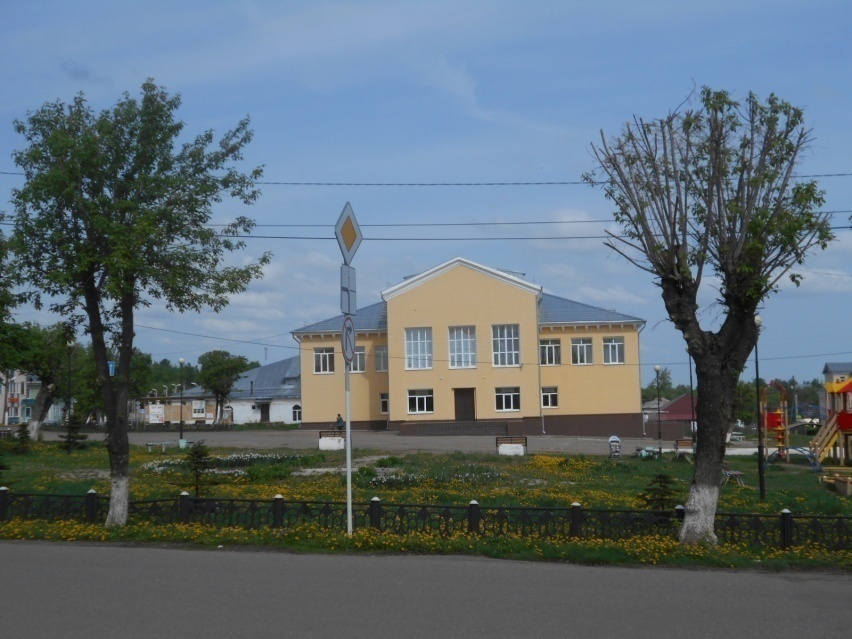 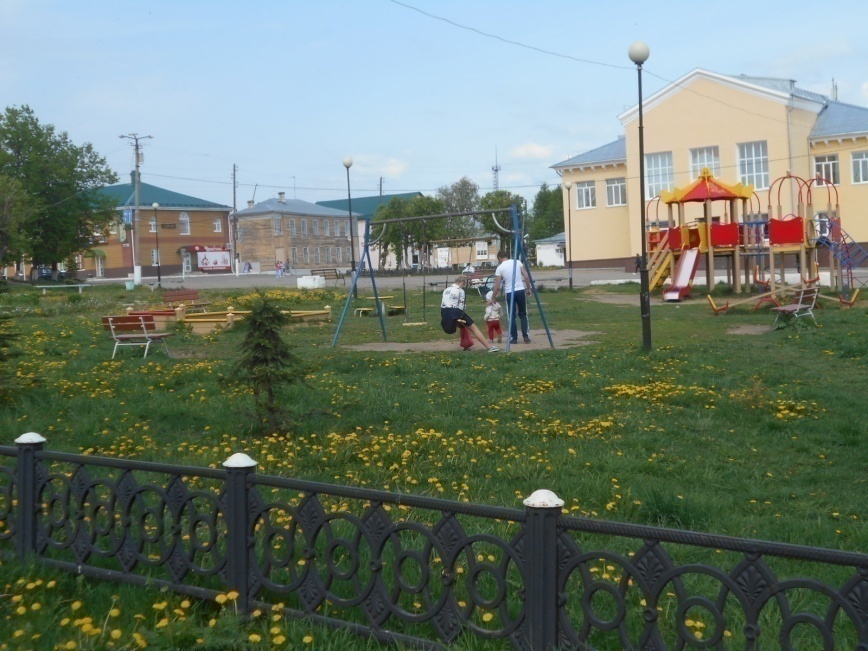 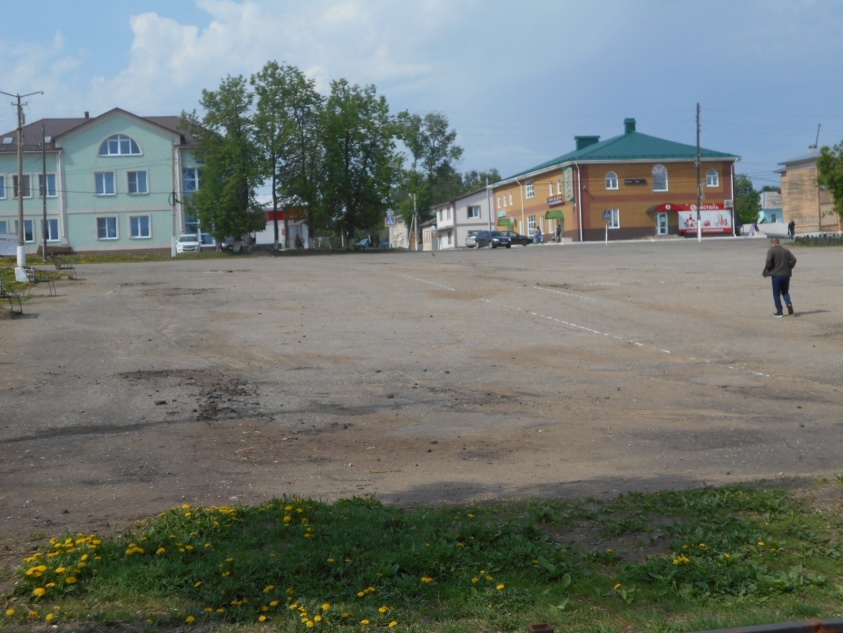 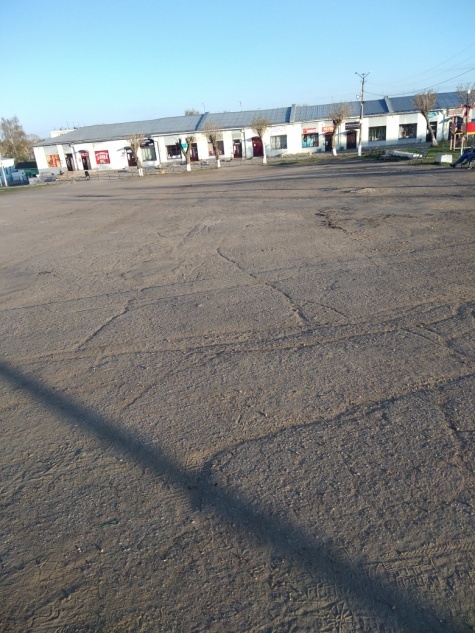 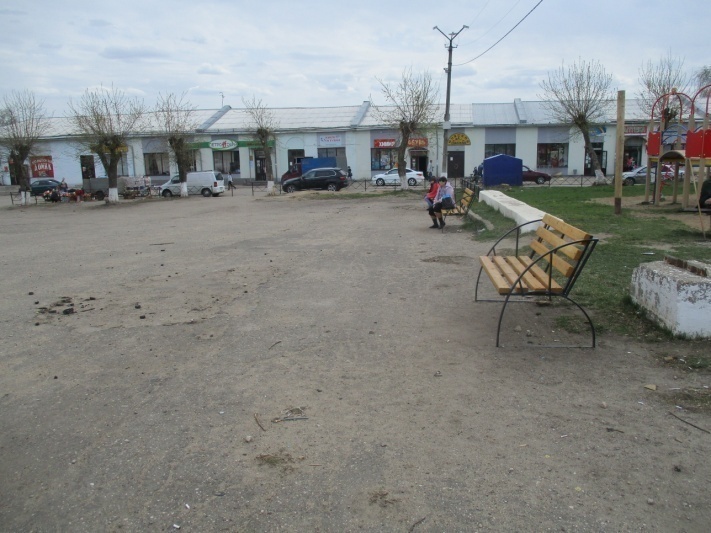 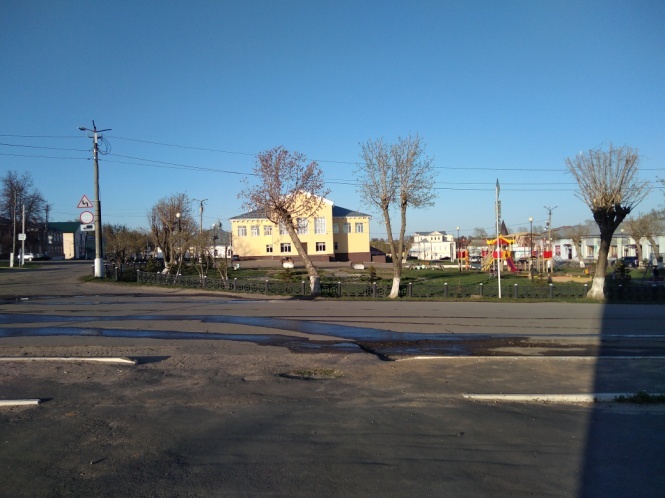 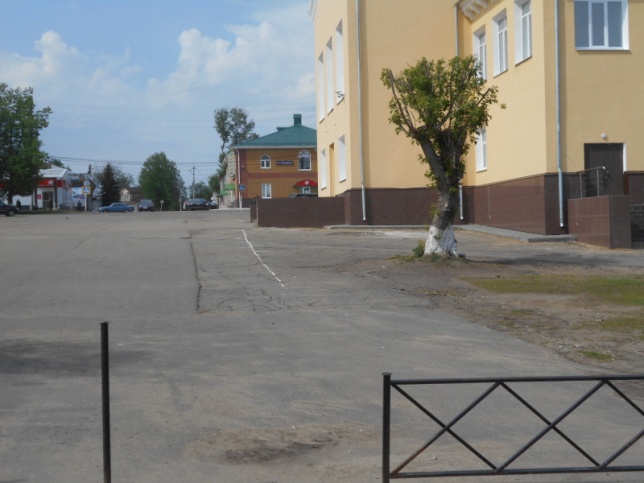 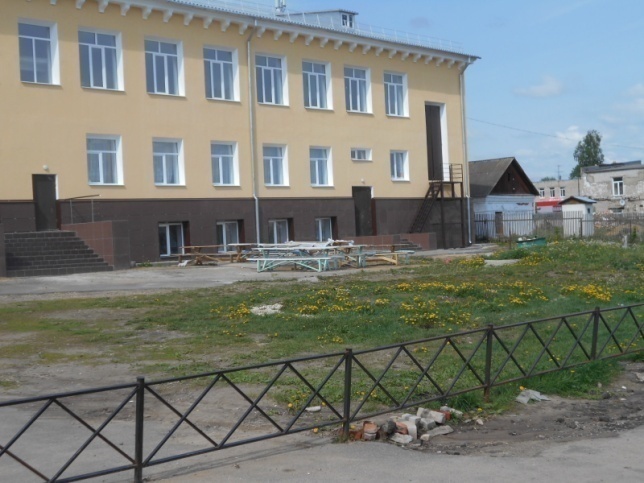 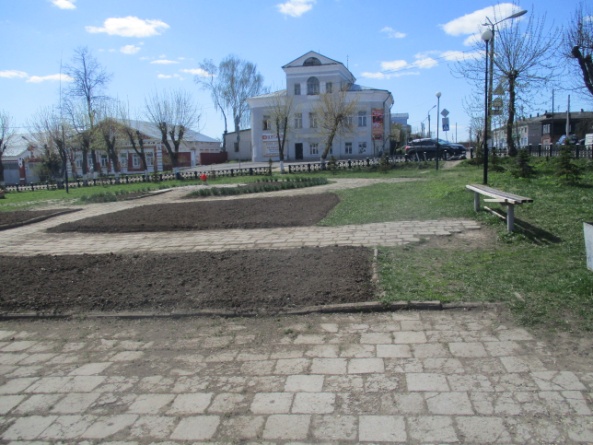 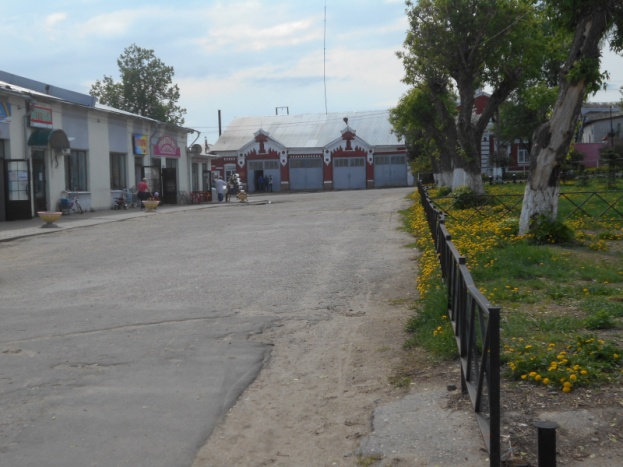 Что планируется сделать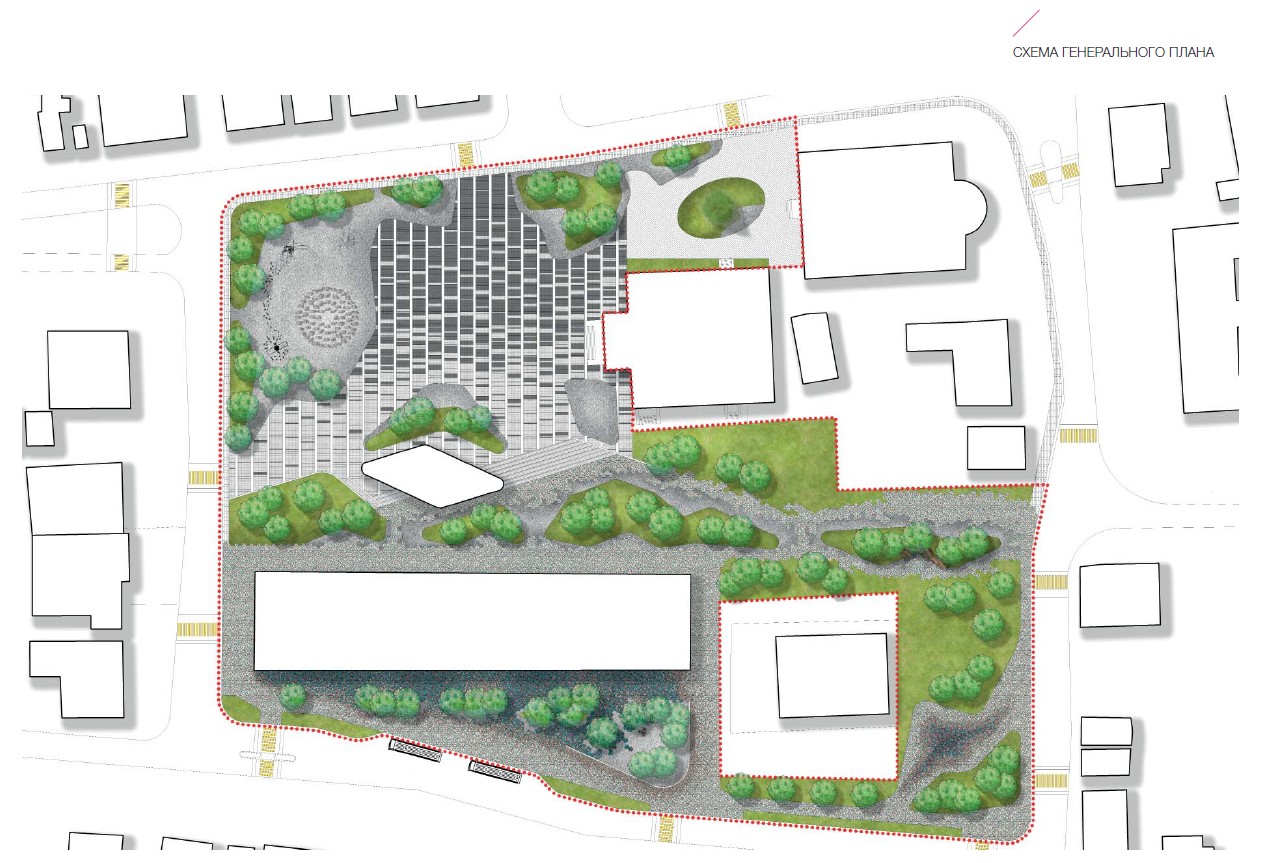 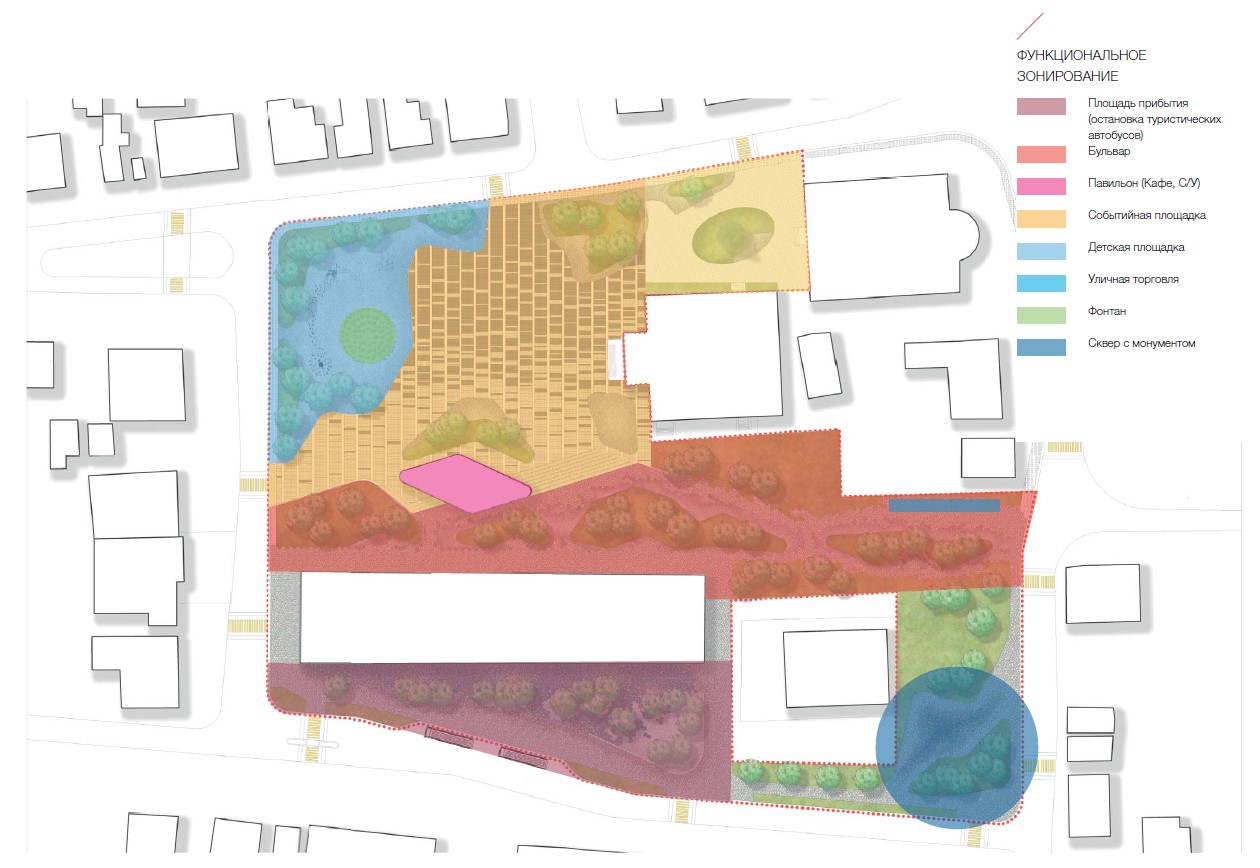 Начало работ по благоустройству Городской площади01.07.2019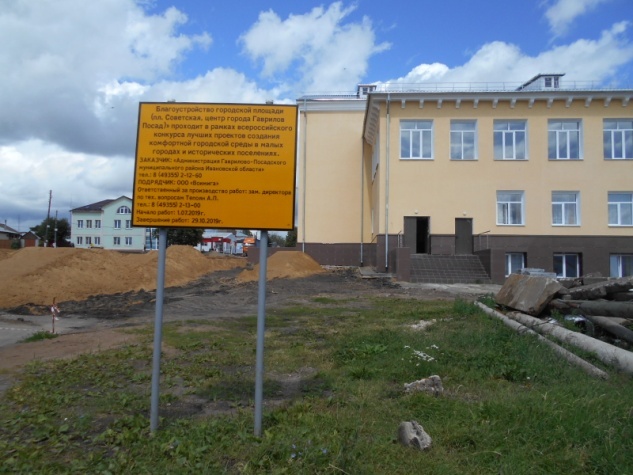 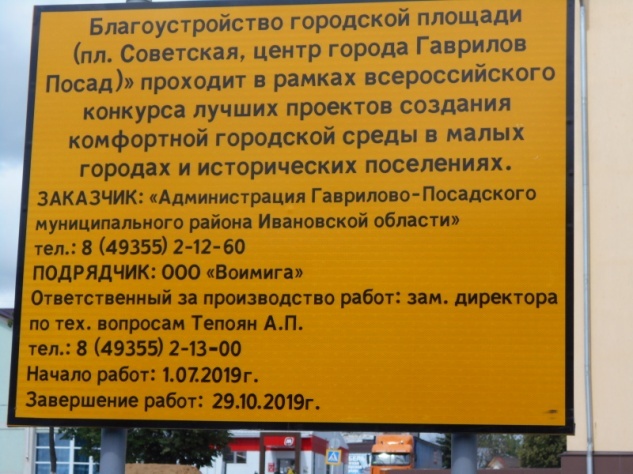 Фотоотчет выполнения работ Фото от 01.07.2019  - 26.07.2019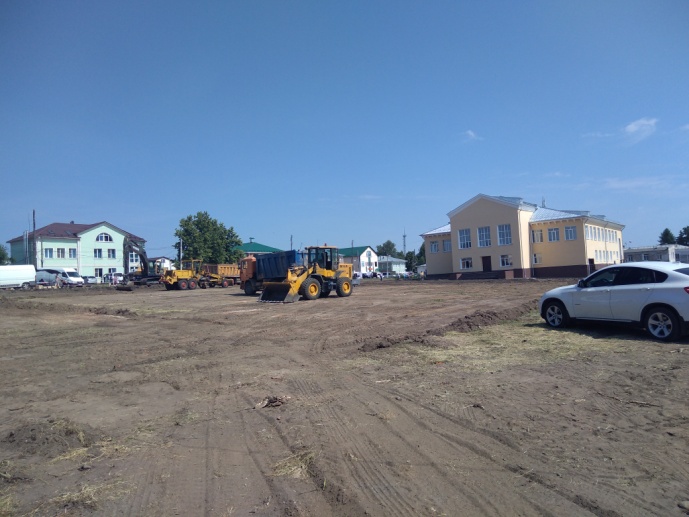 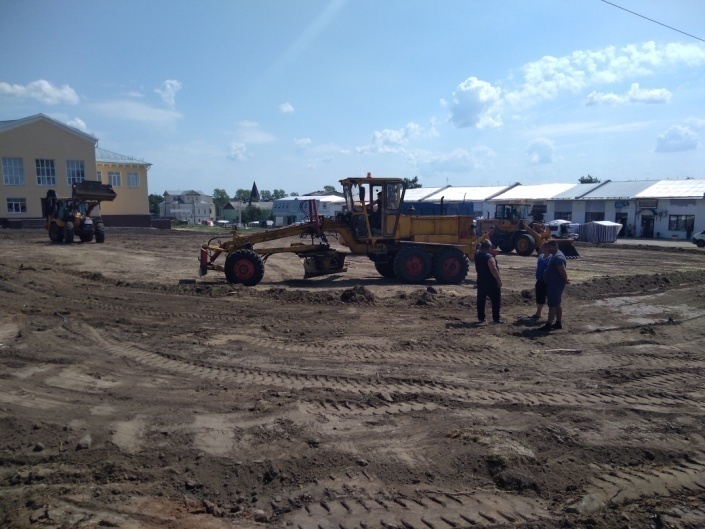 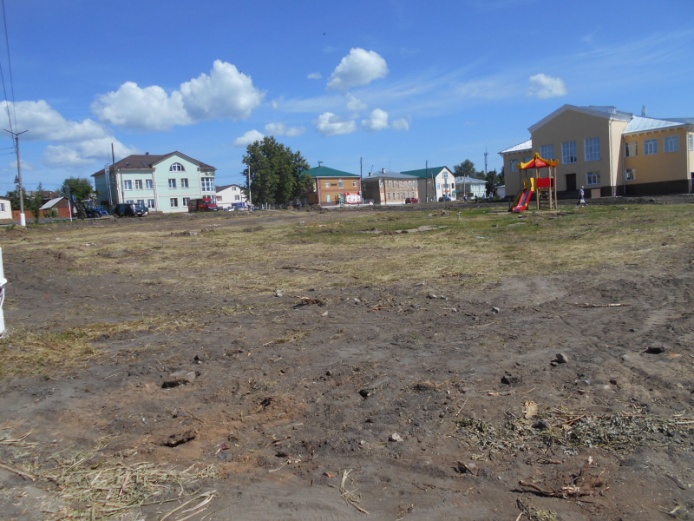 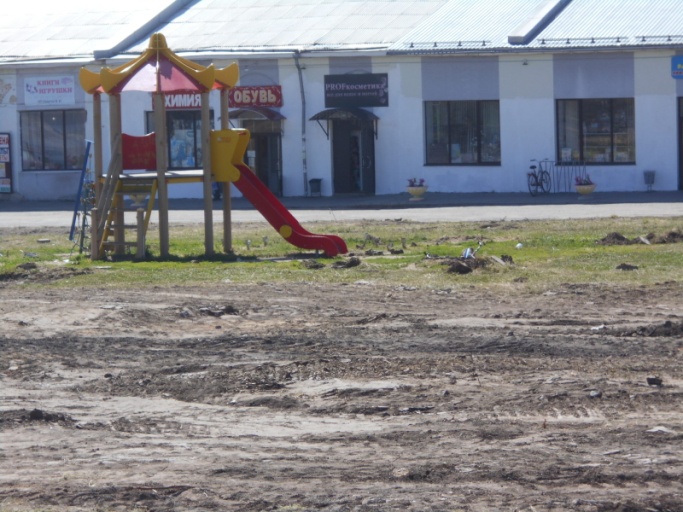 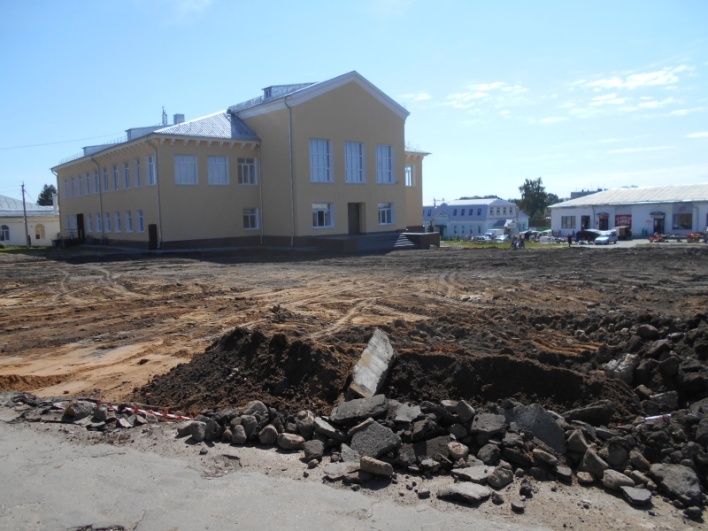 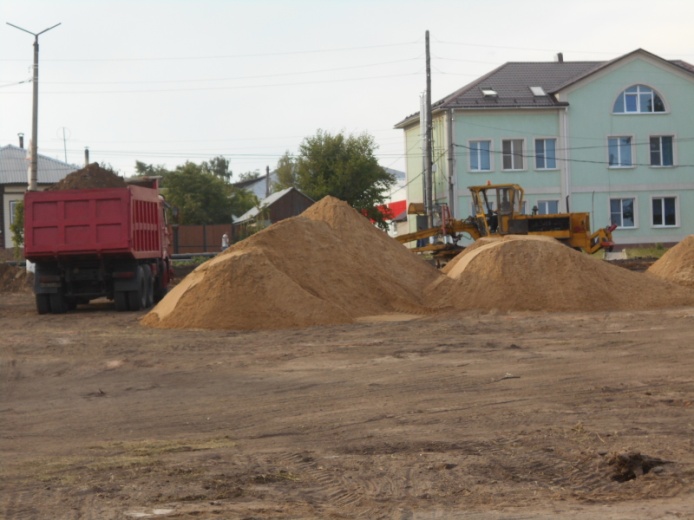 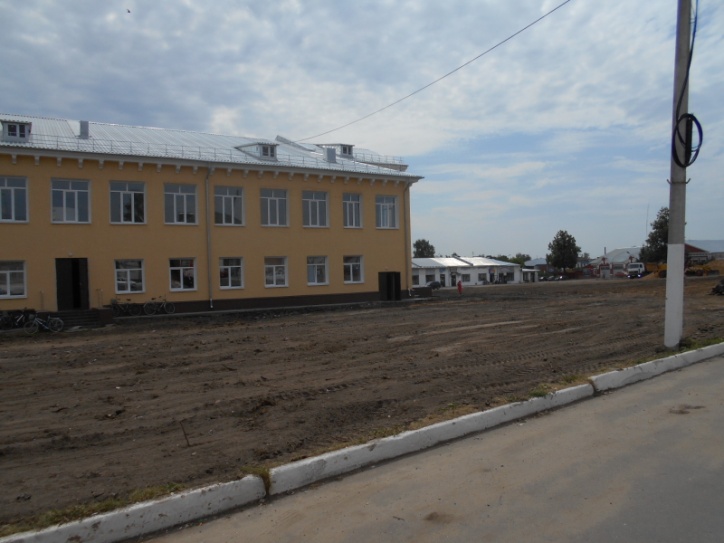 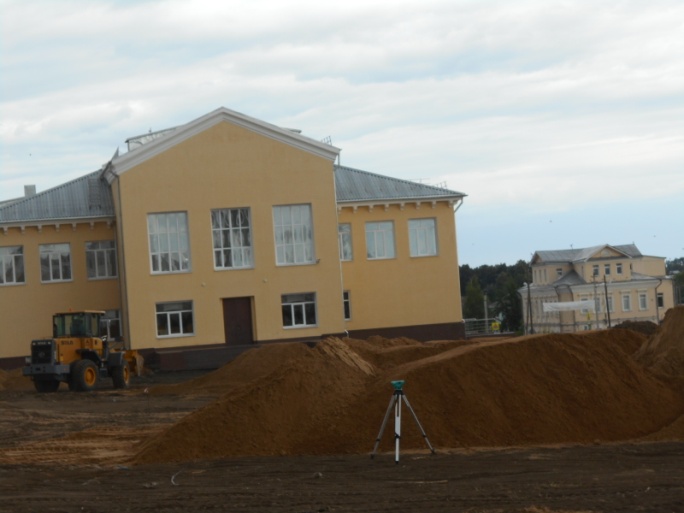 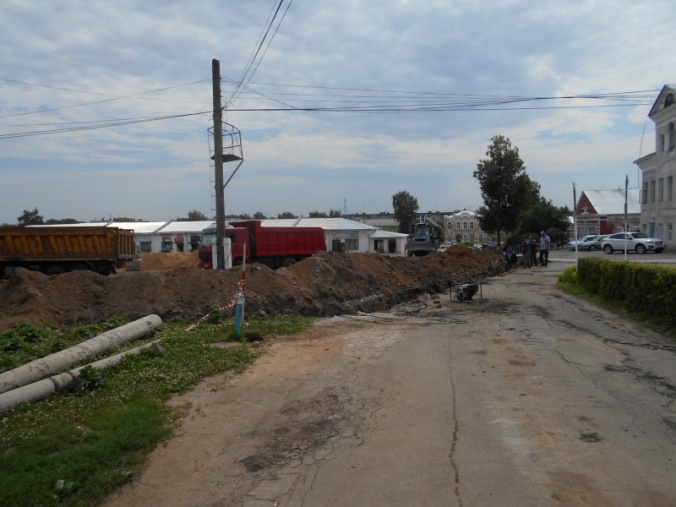 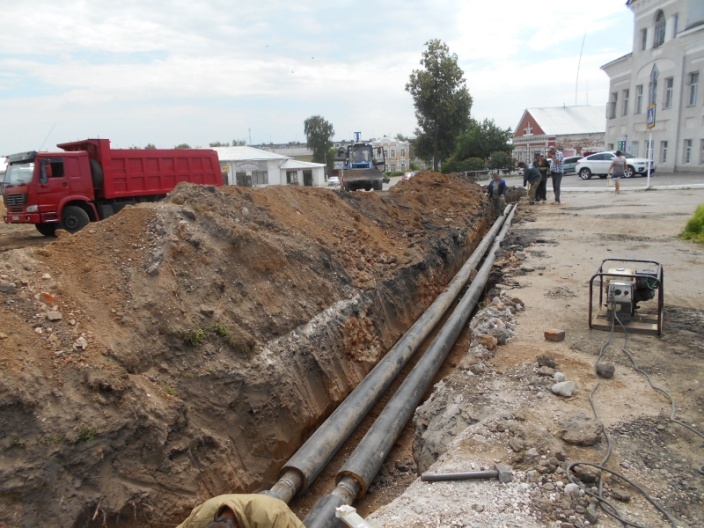 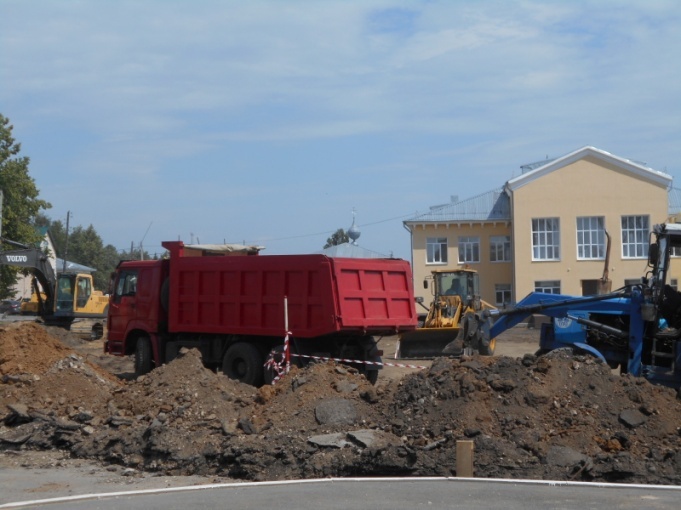 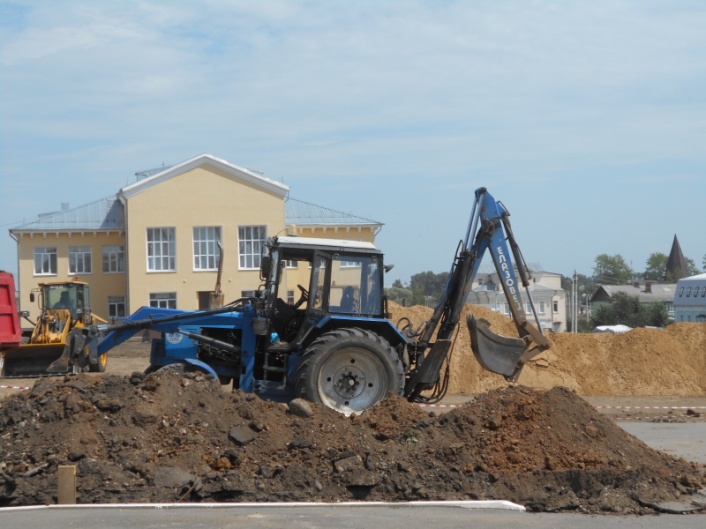 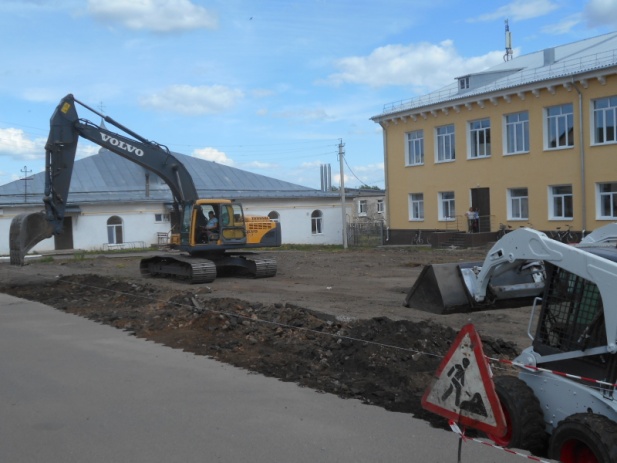 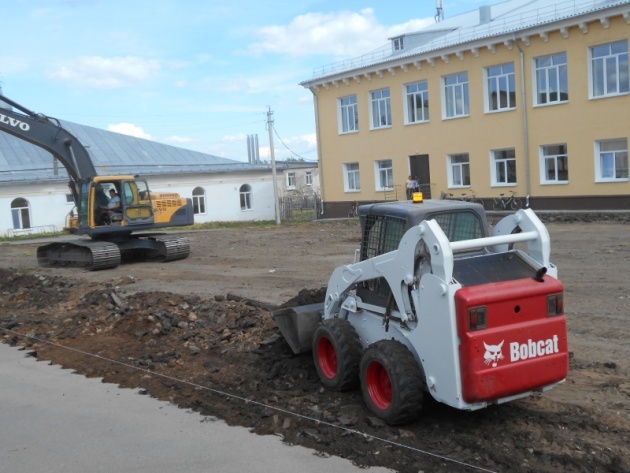 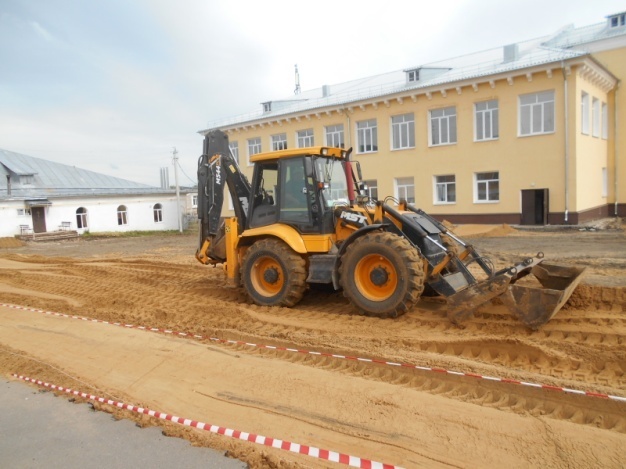 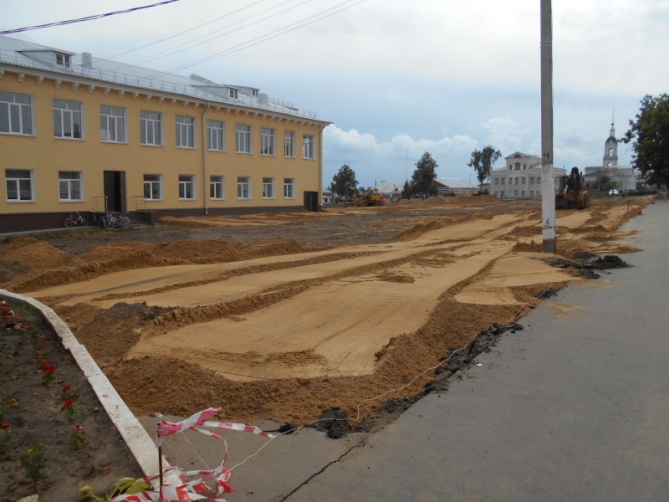 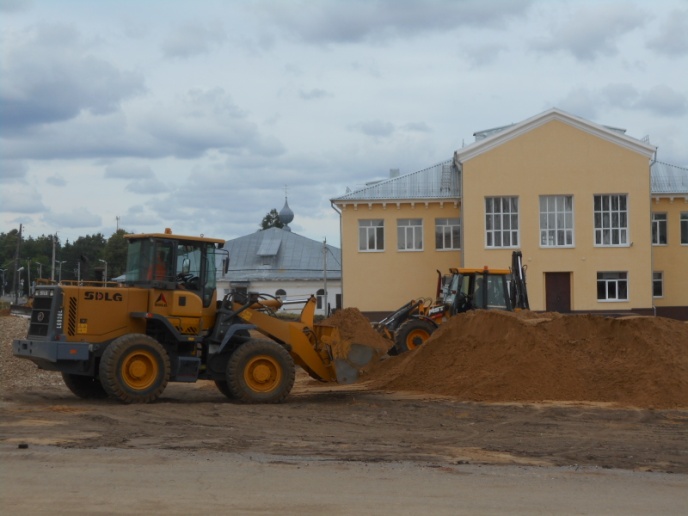 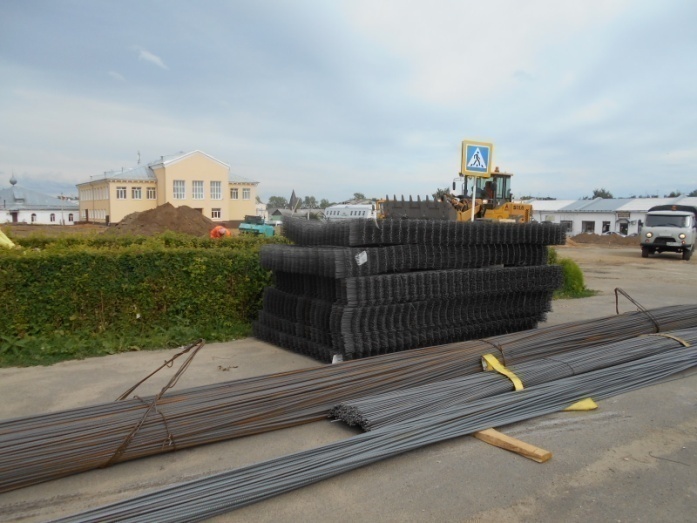 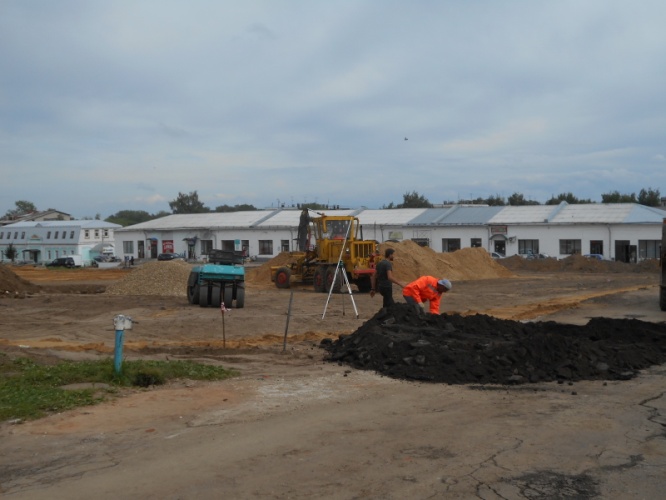 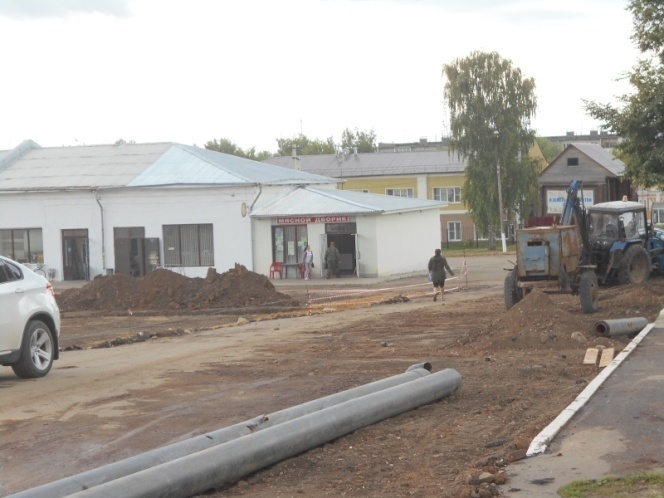 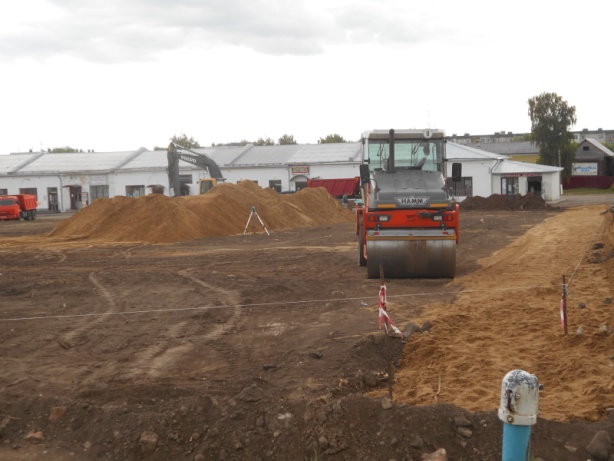 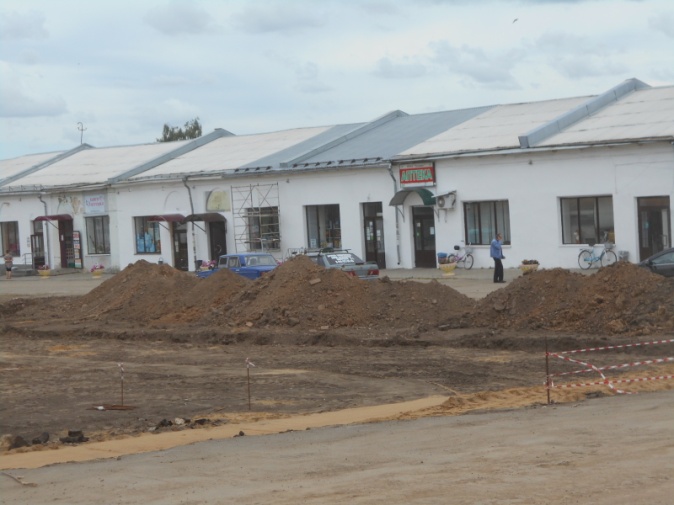 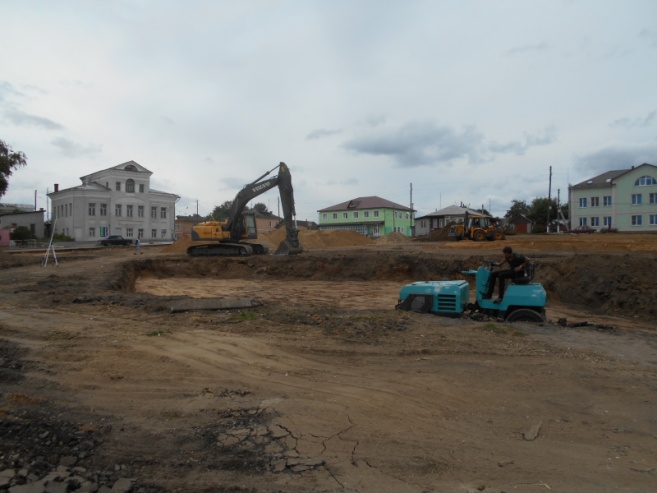 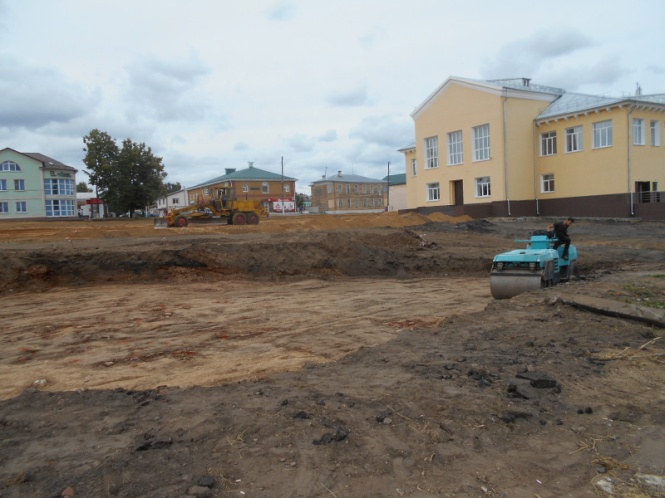 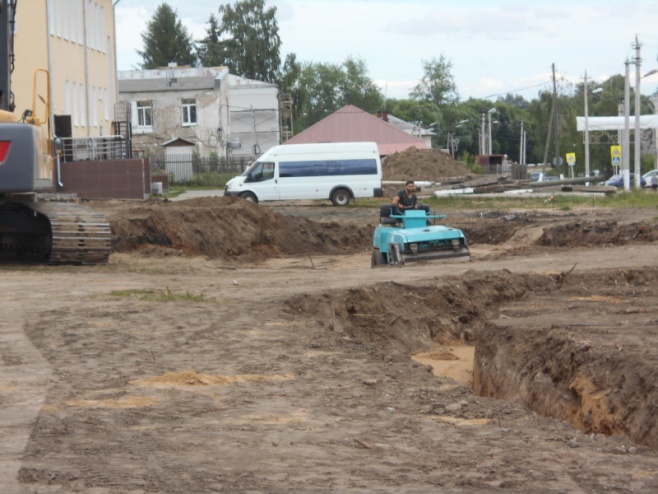 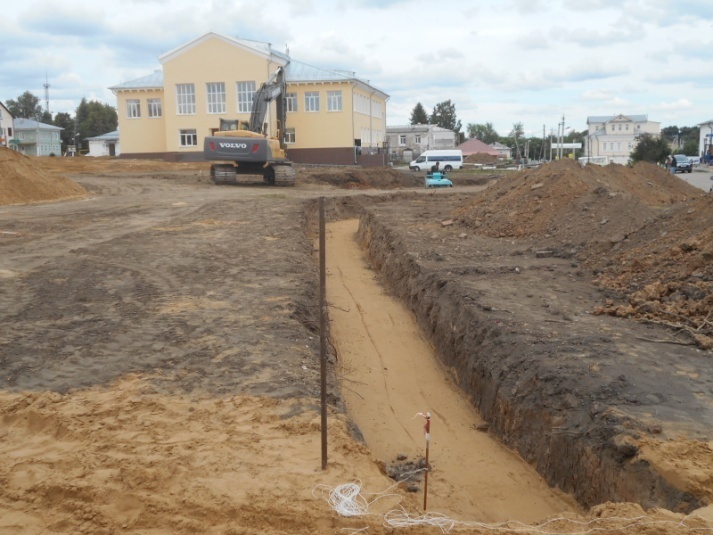 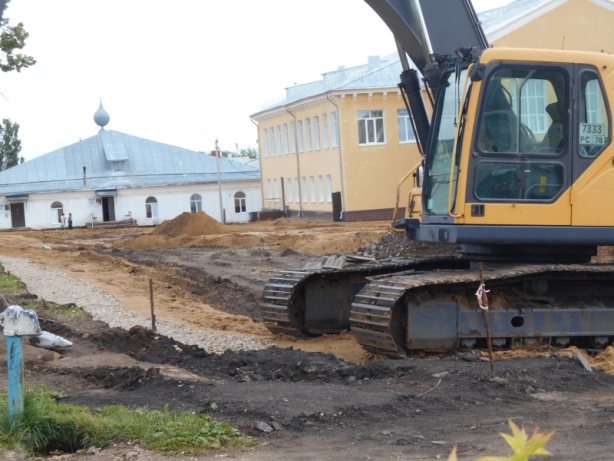 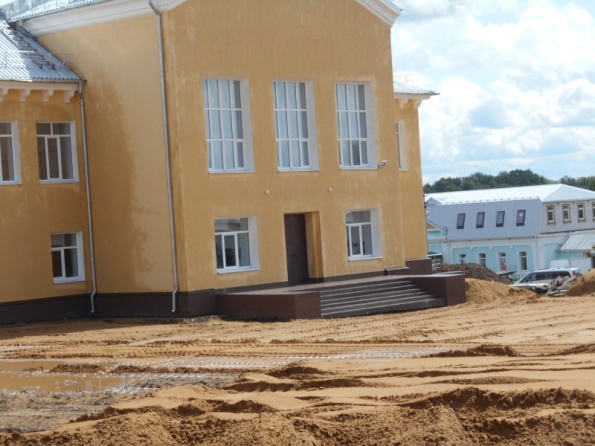 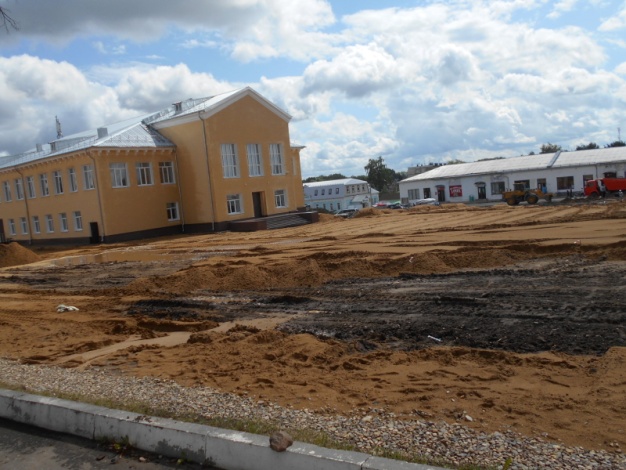 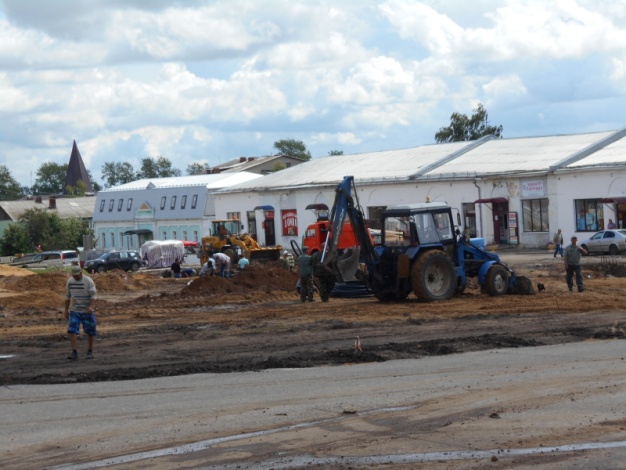 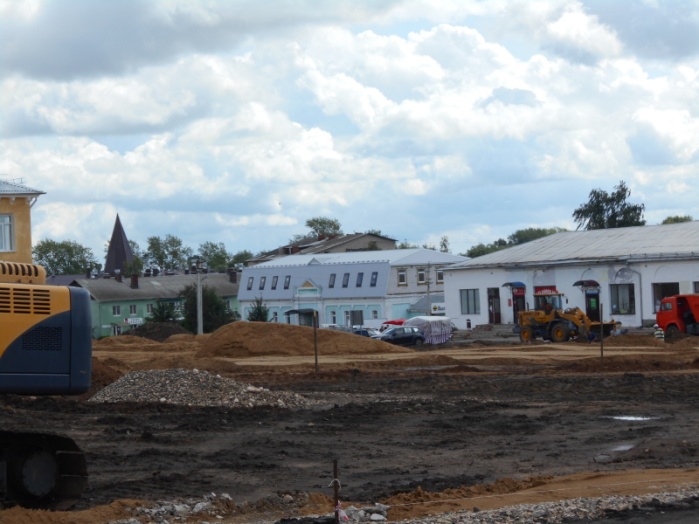 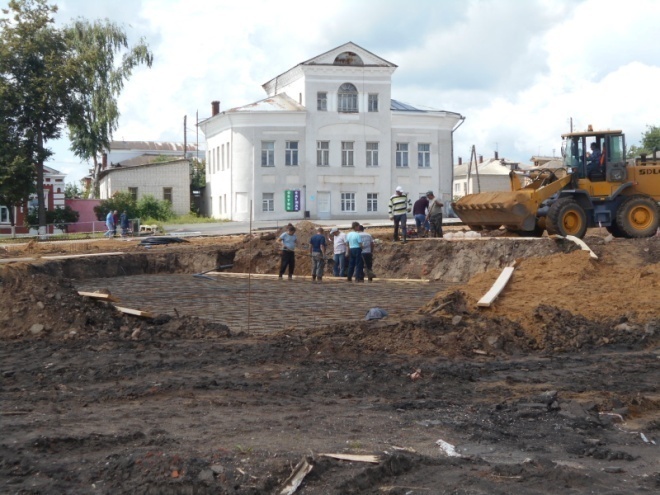 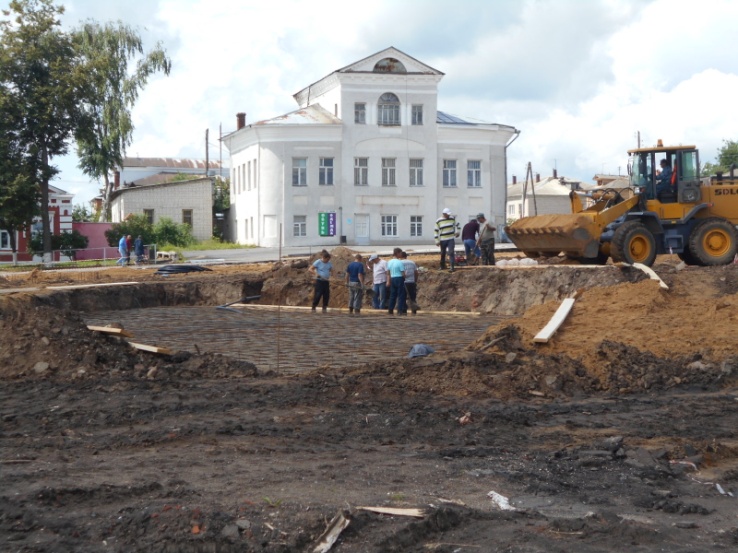 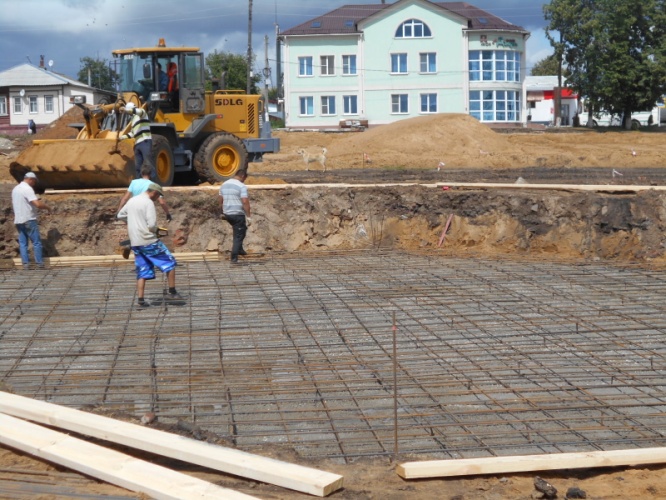 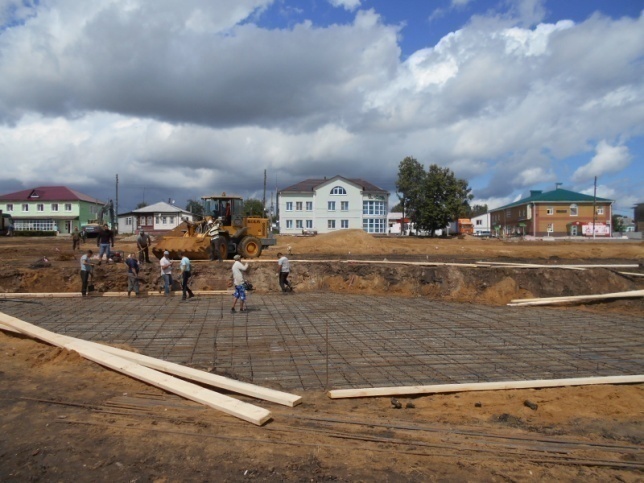 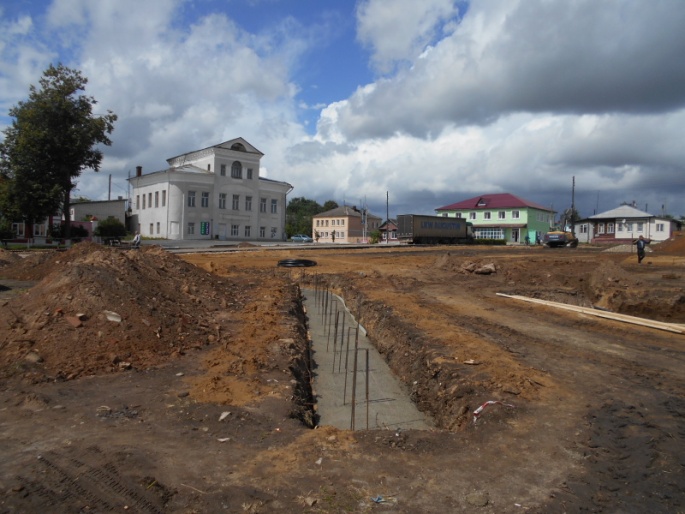 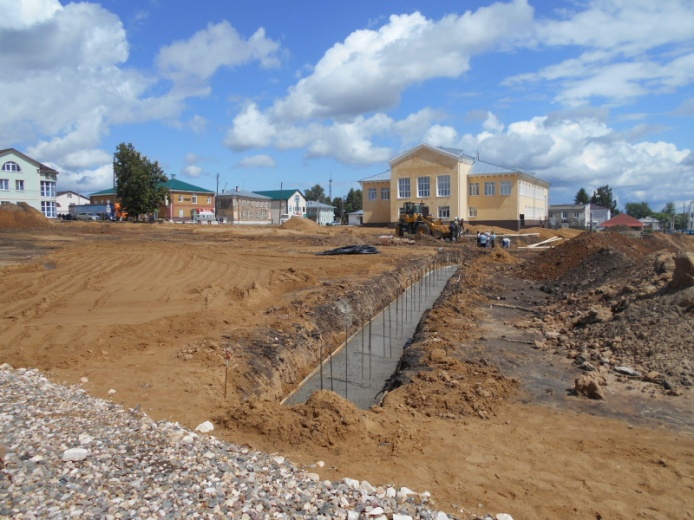 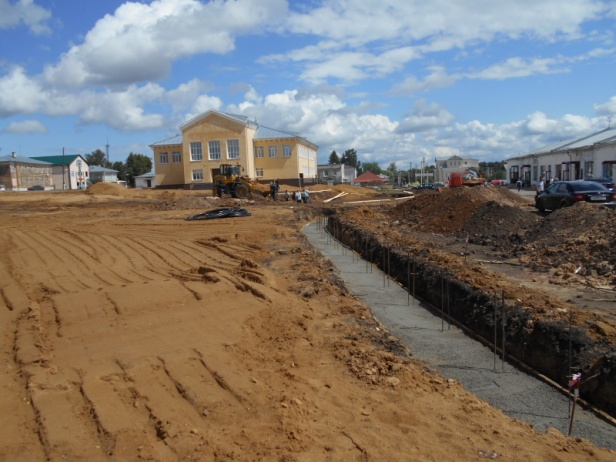 Фото от 04.07.2019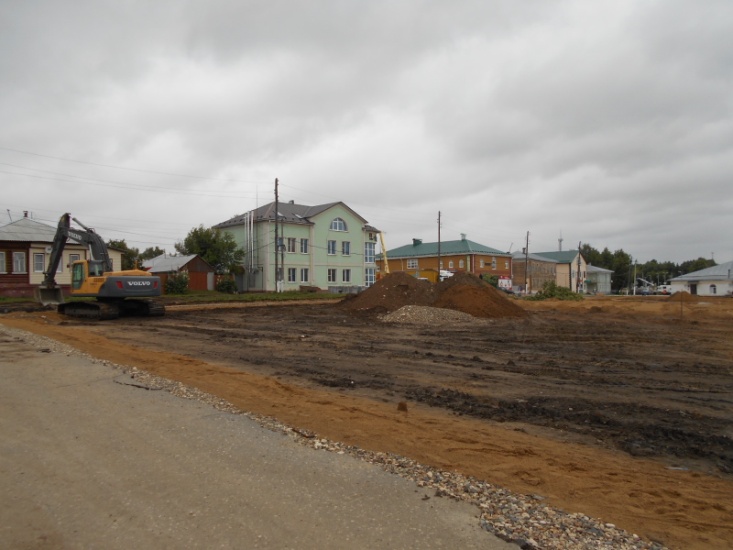 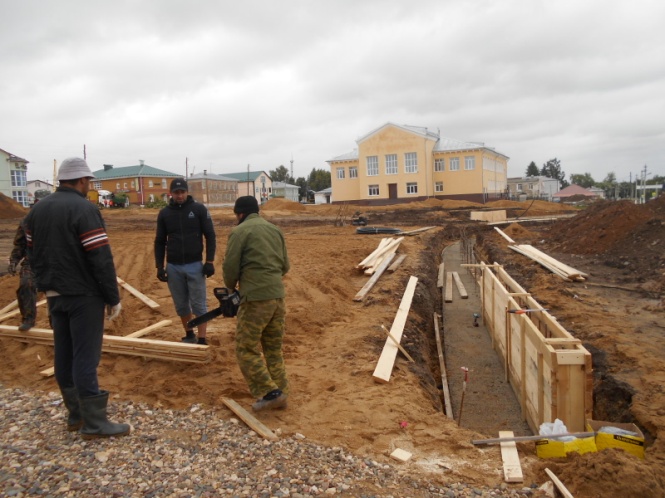 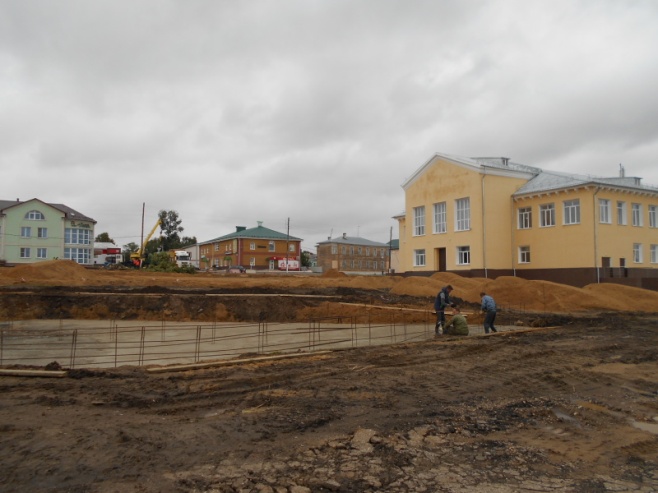 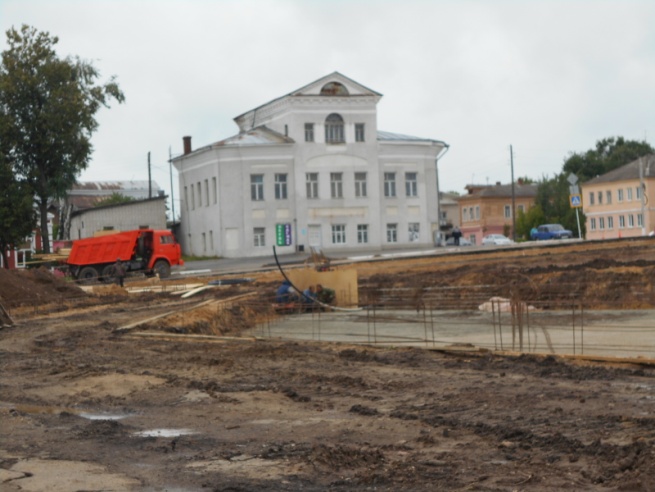 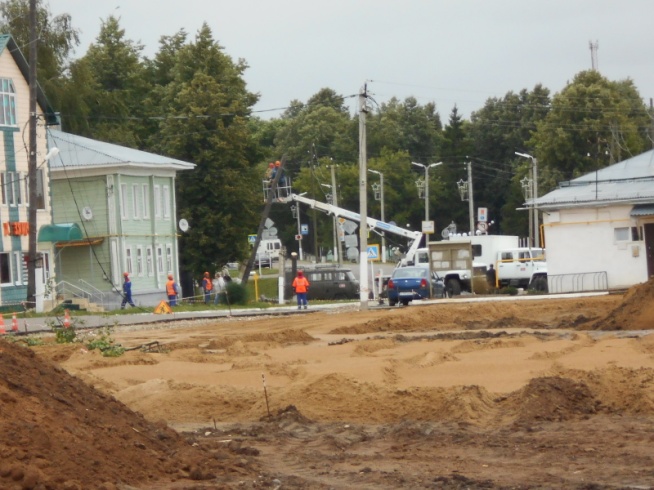 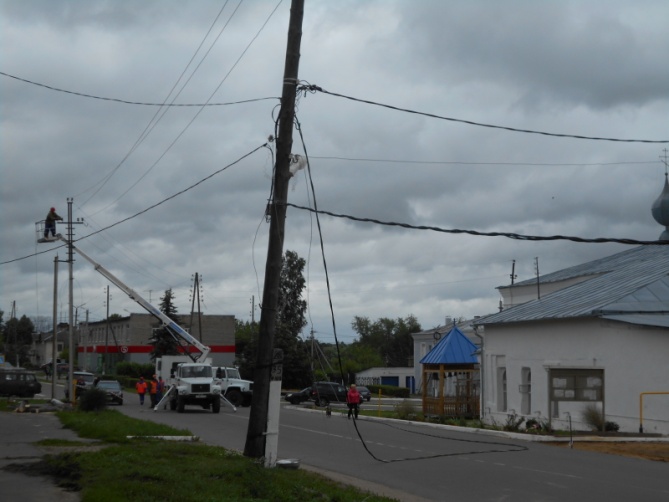 Фото от  05.07.2019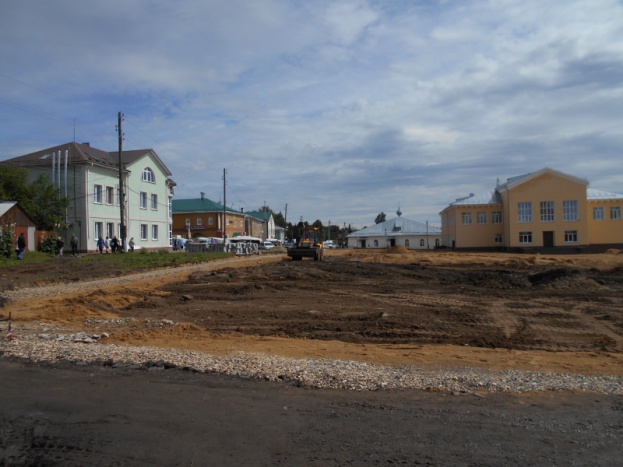 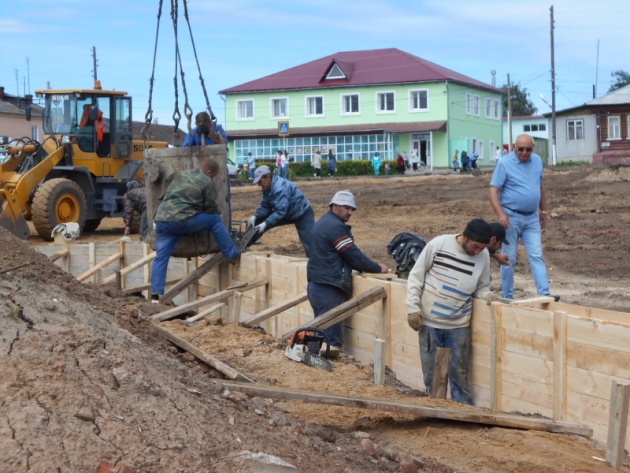 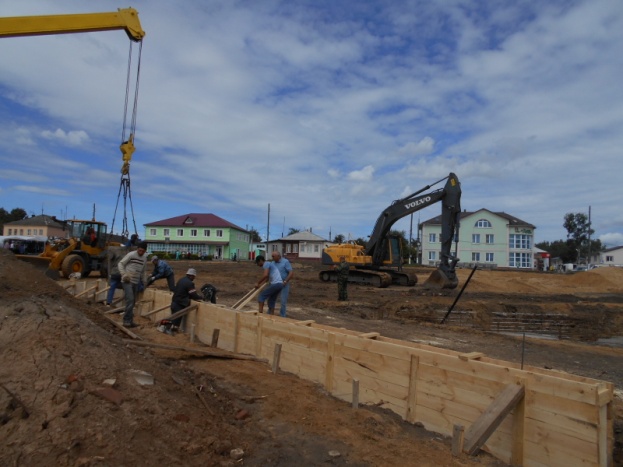 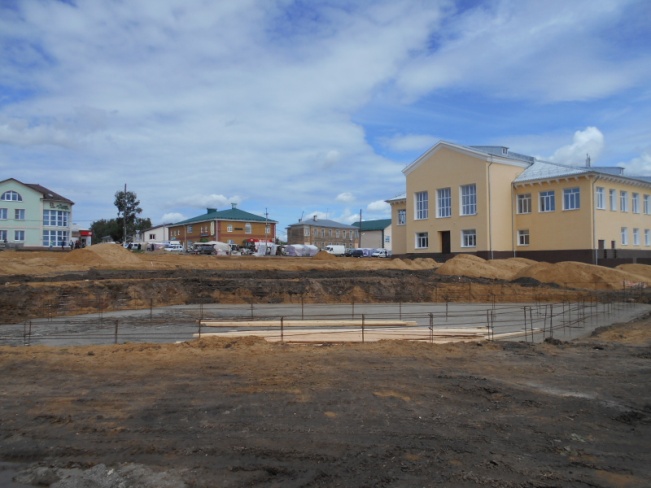 Фото от  08.07.2019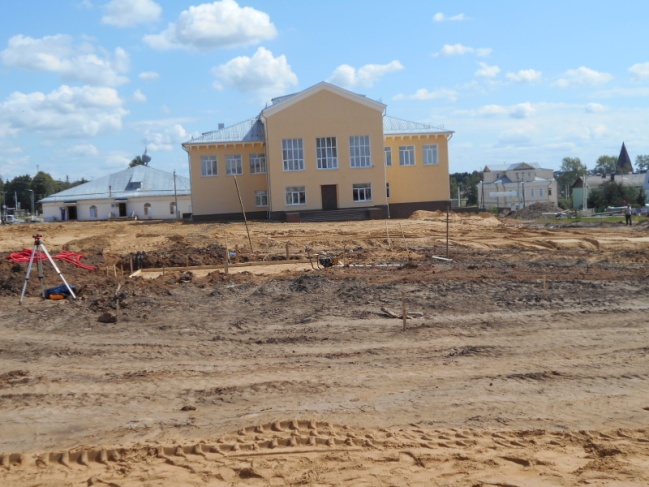 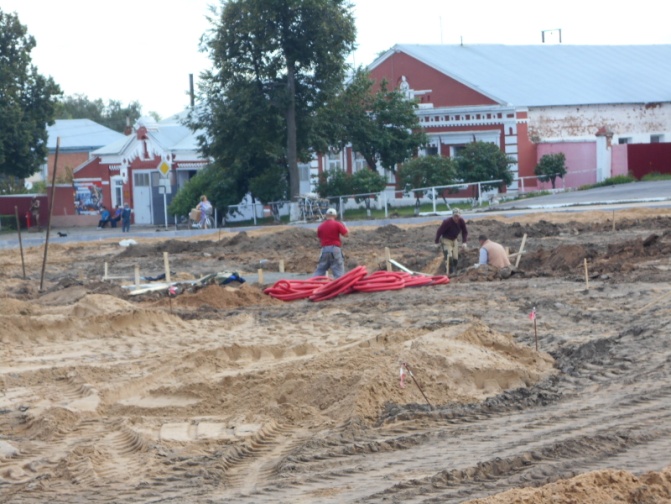 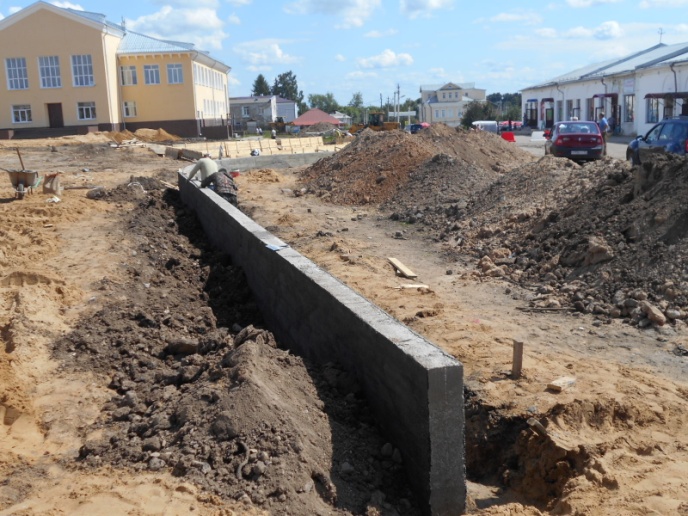 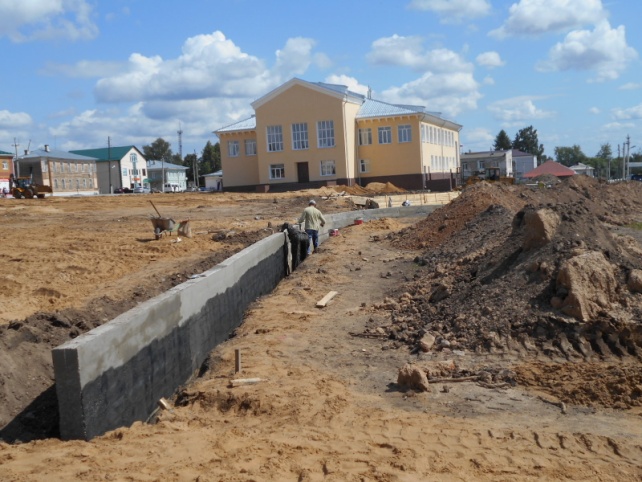 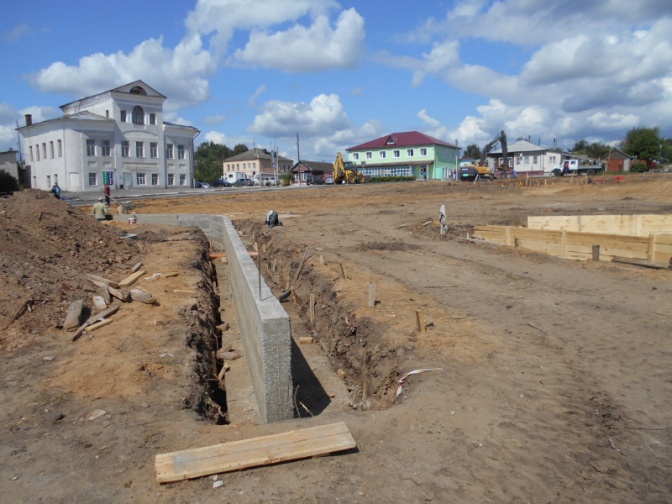 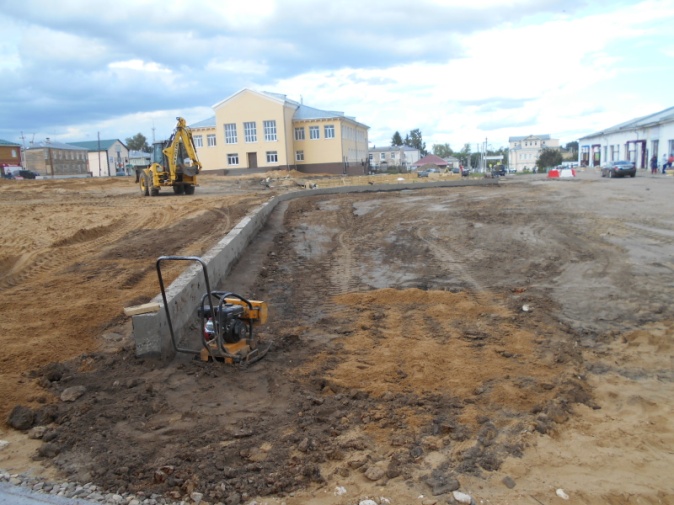 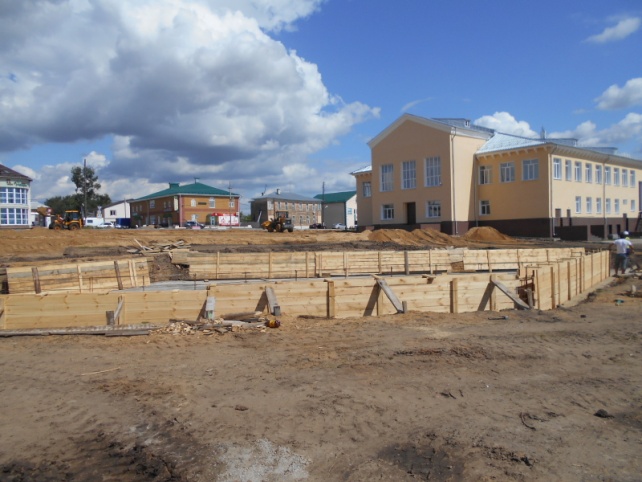 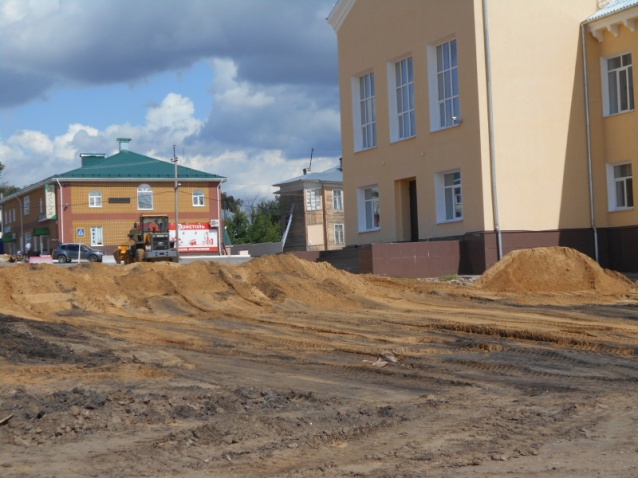 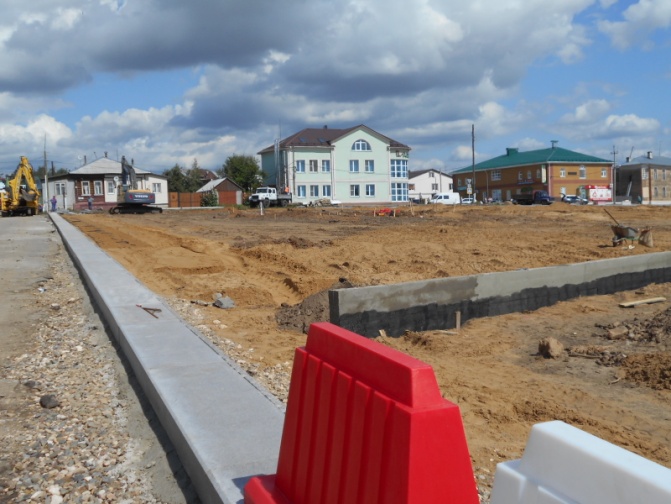 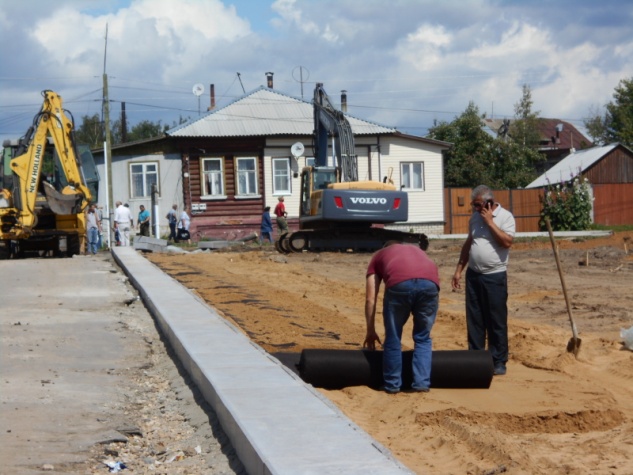 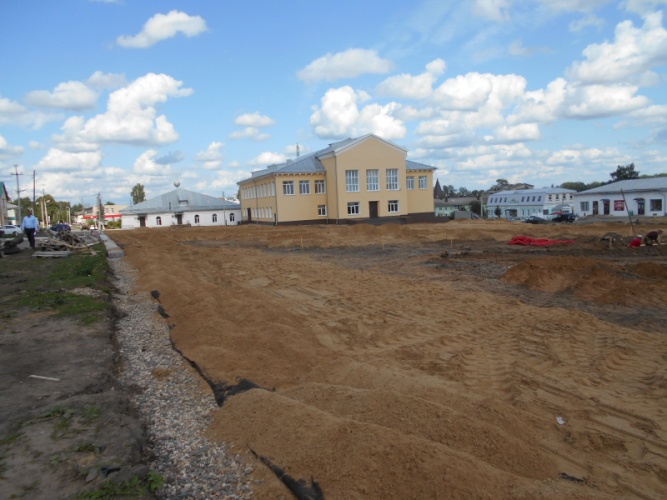 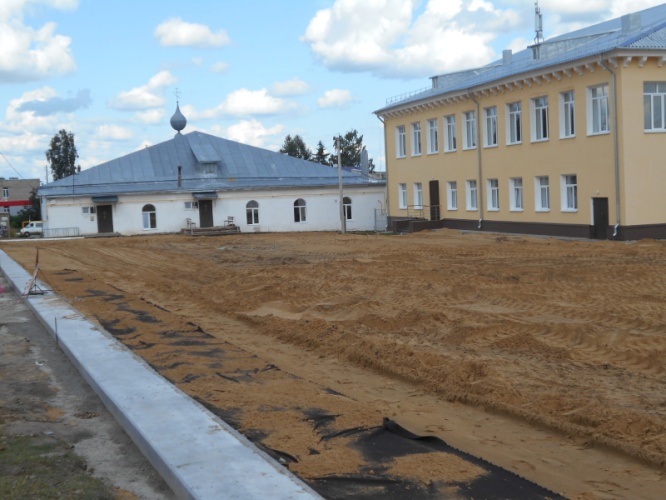 Фото от 09.07.2019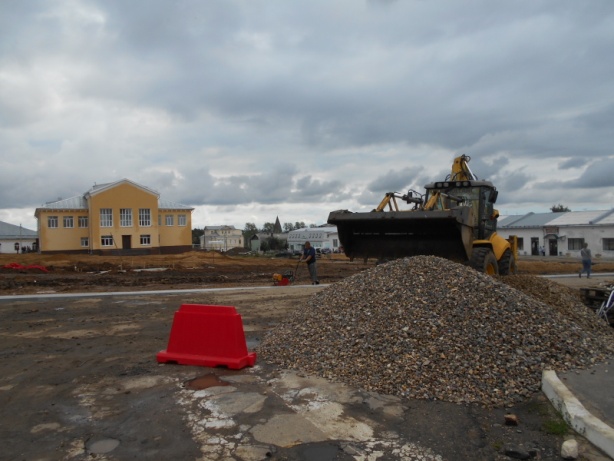 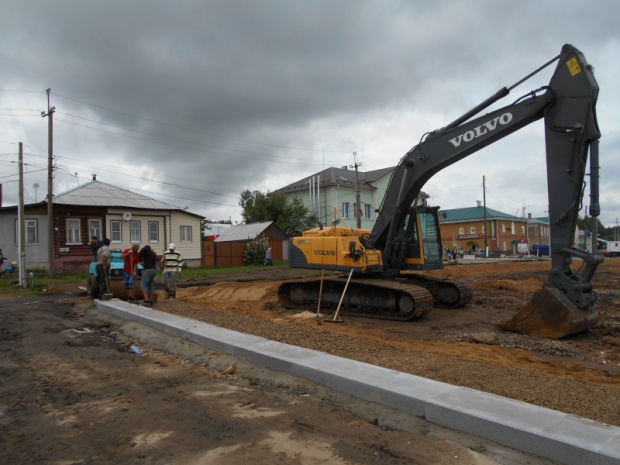 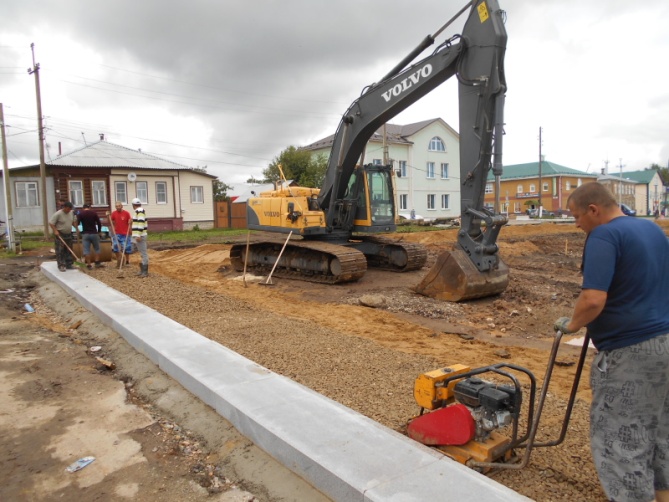 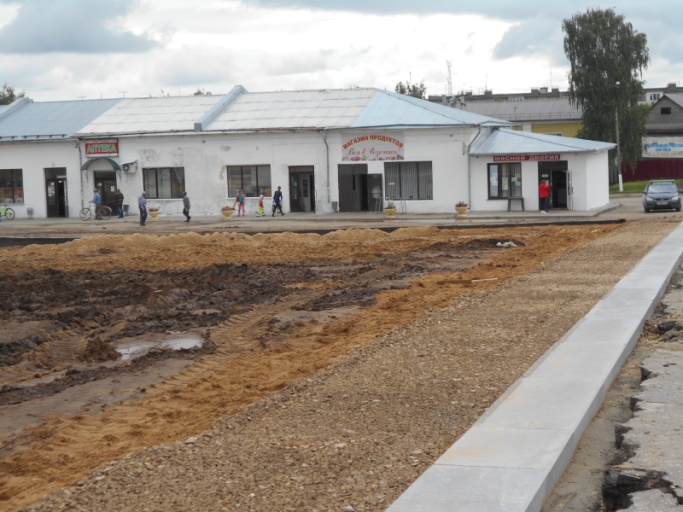 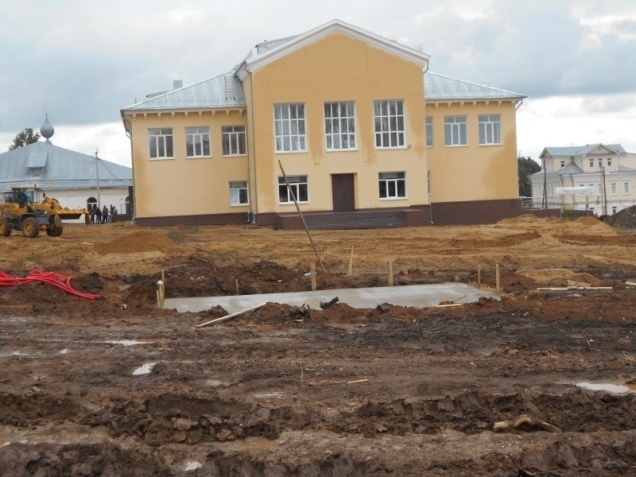 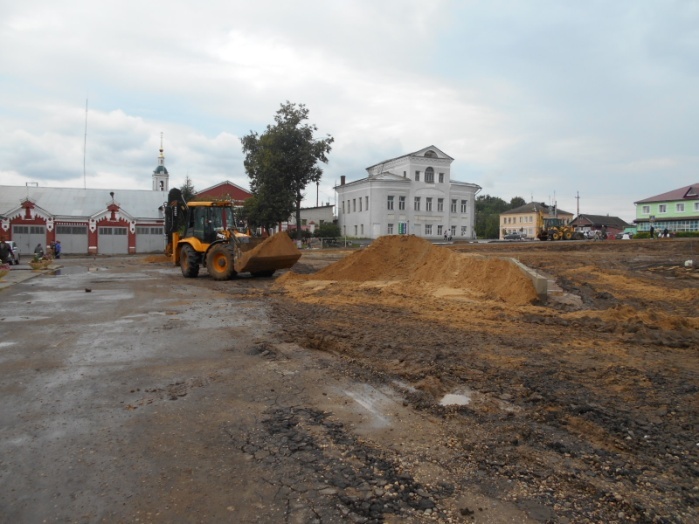 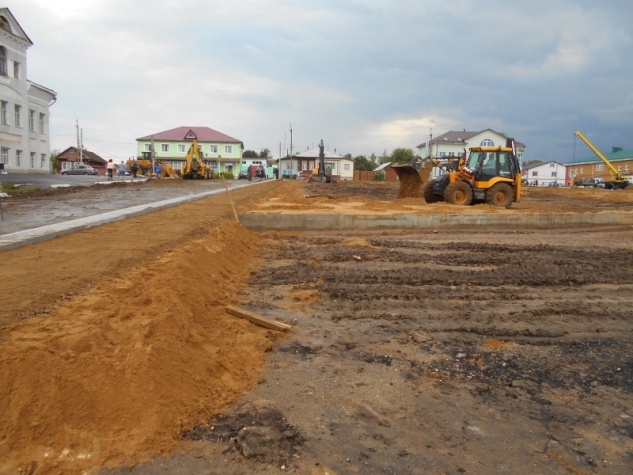 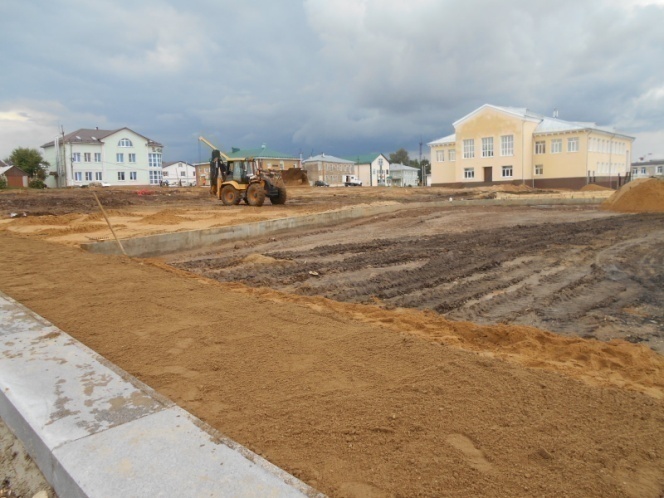 Фото от  10.07.2019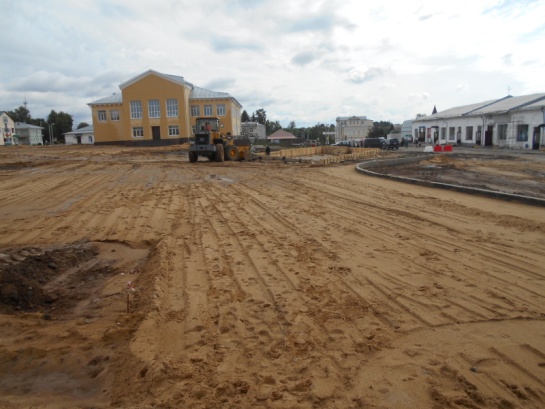 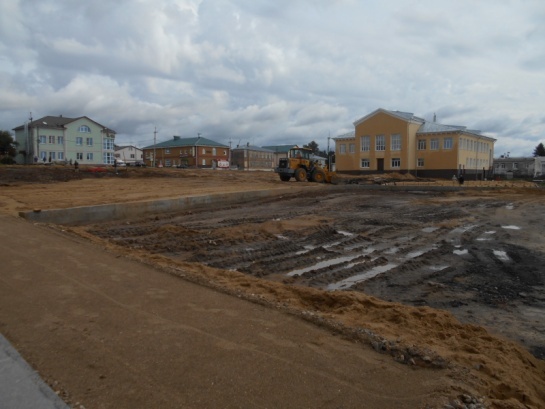 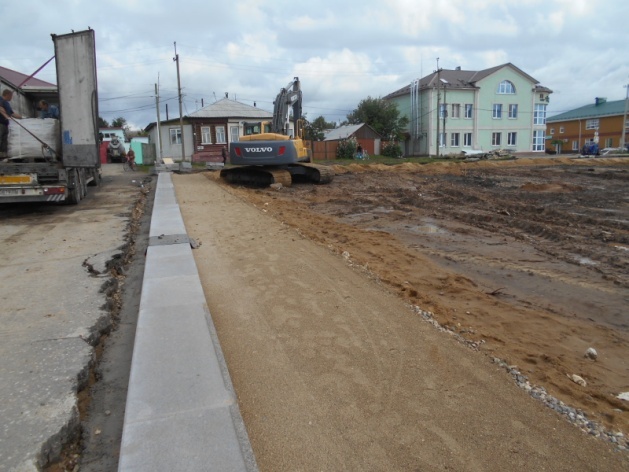 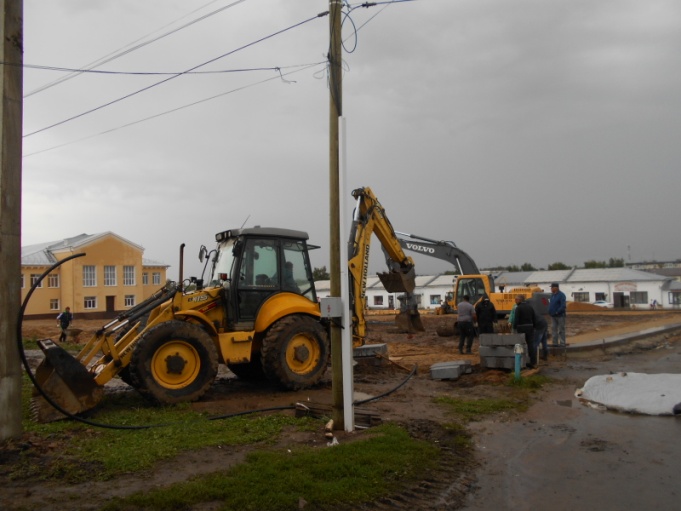 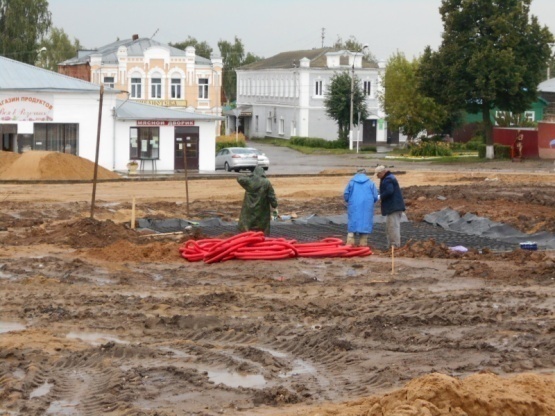 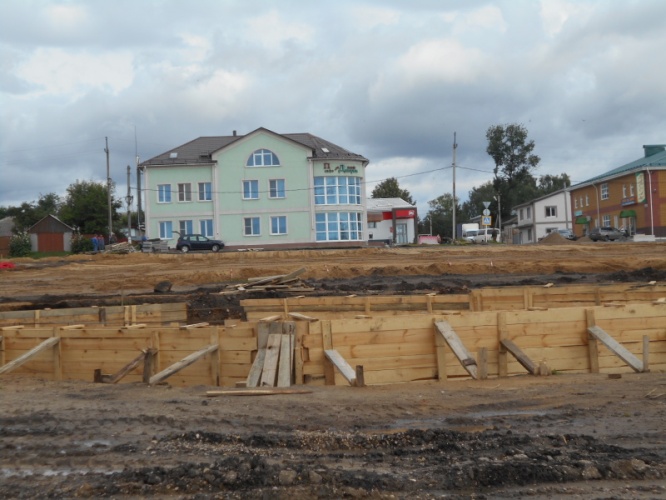 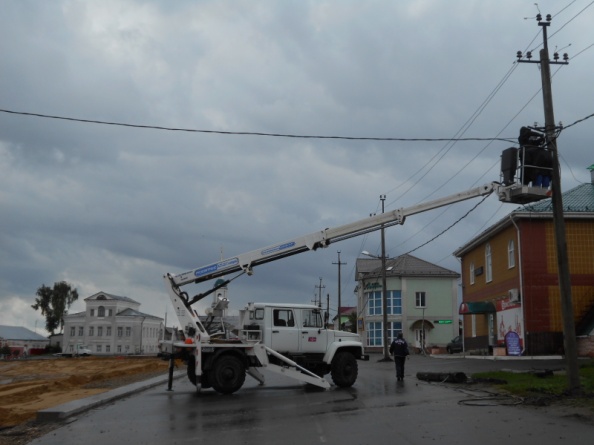 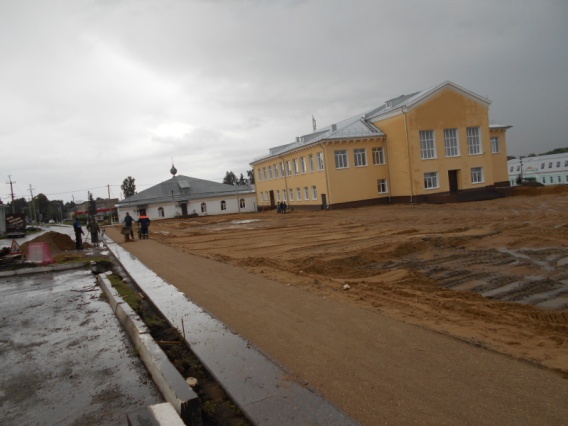 Фото от  11.07.2019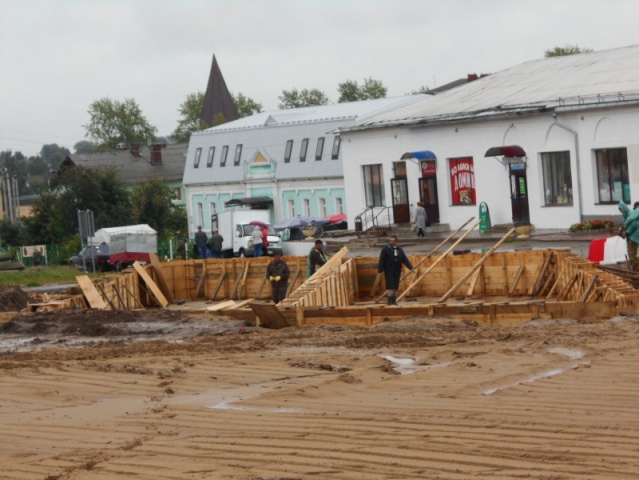 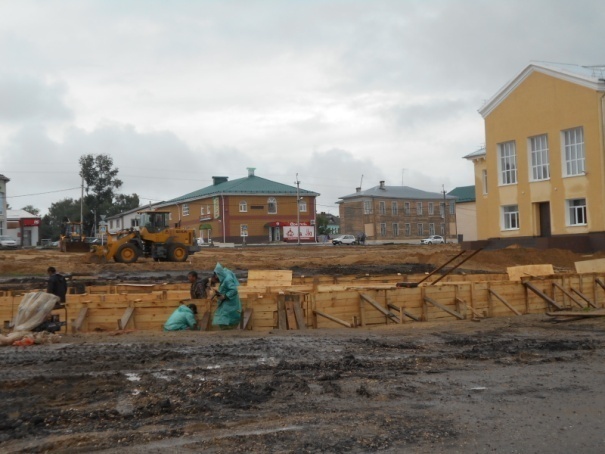 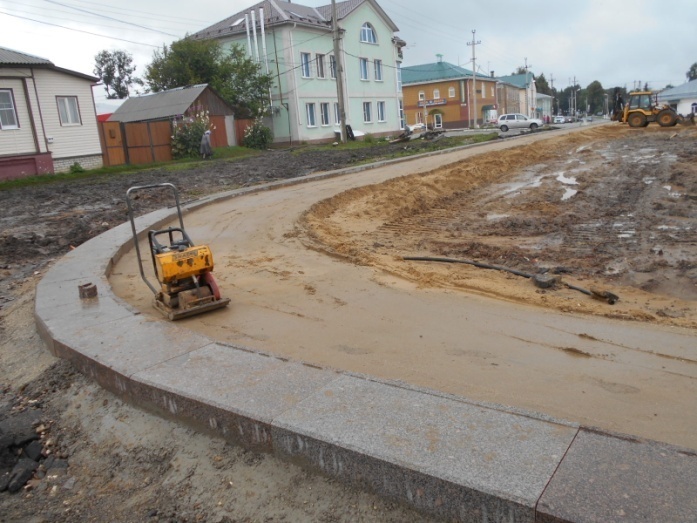 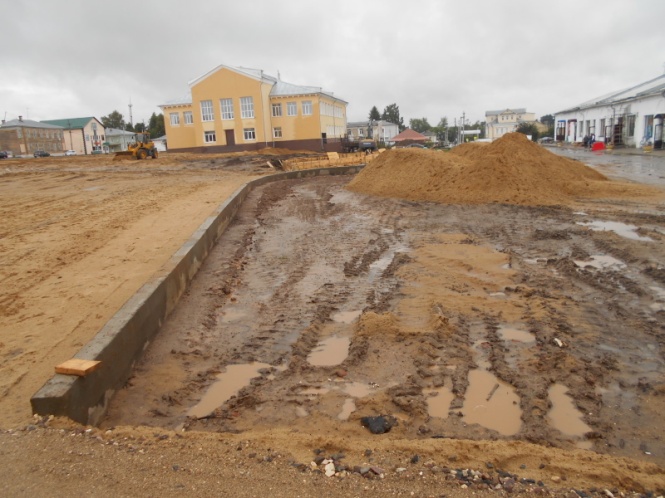 Фото от 12.07.2019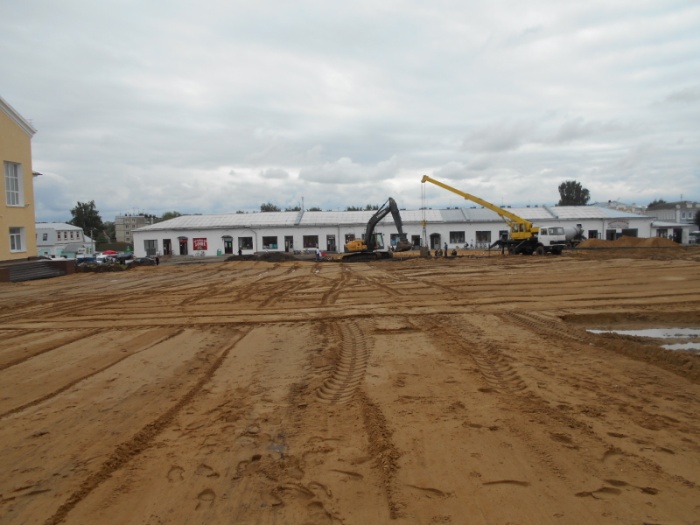 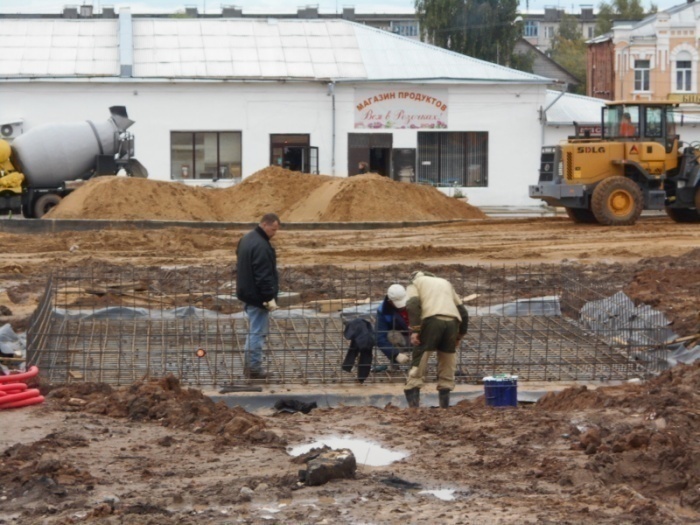 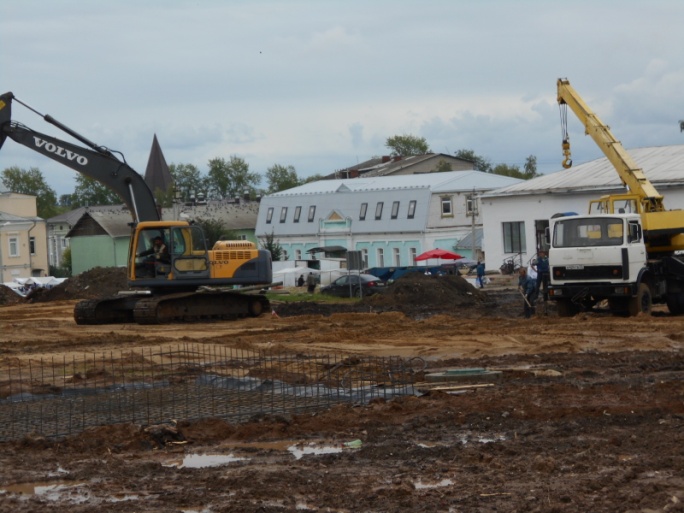 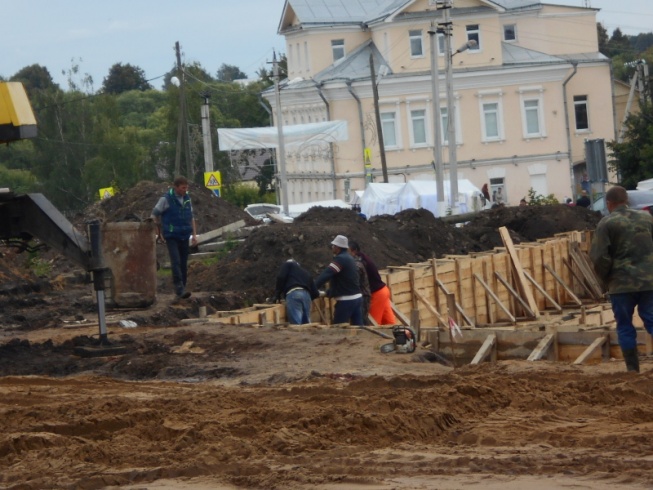 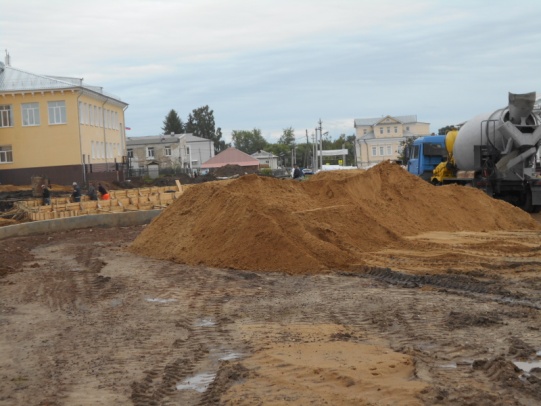 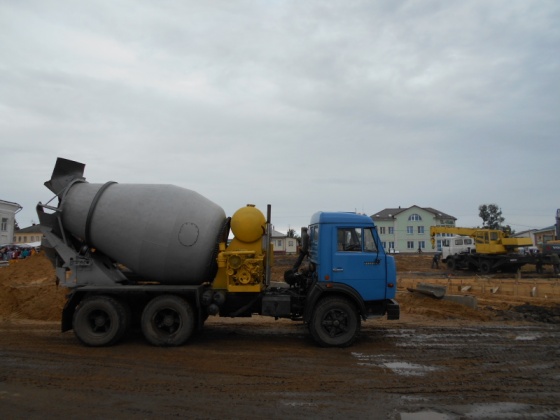 Фото  от 15.07.2019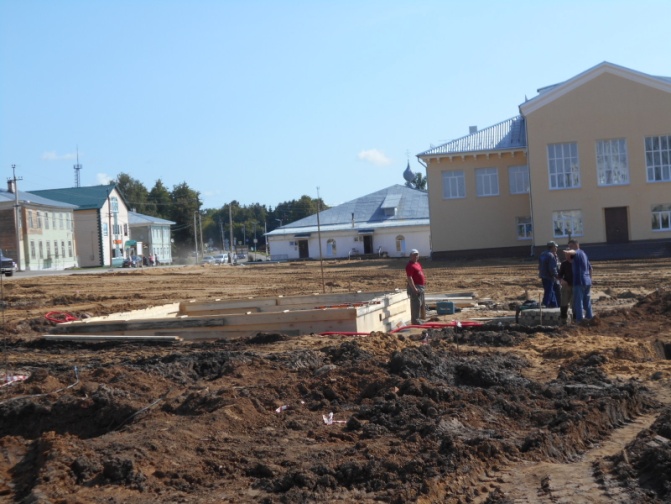 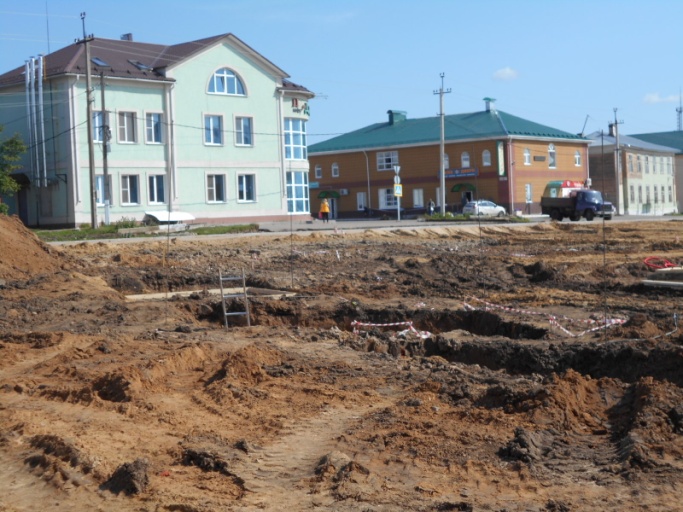 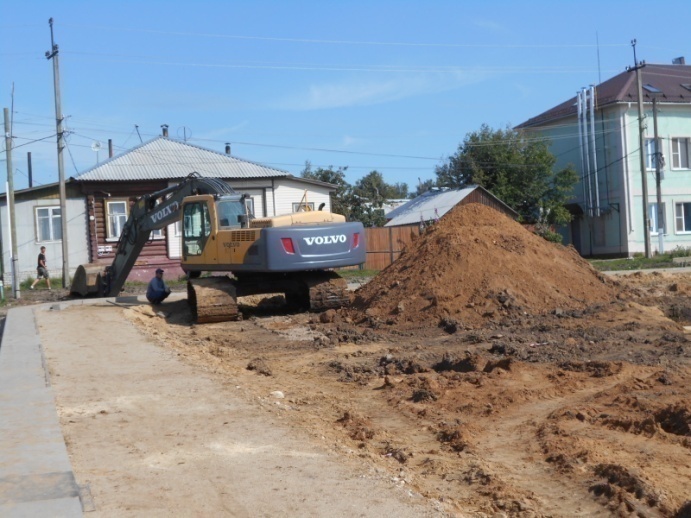 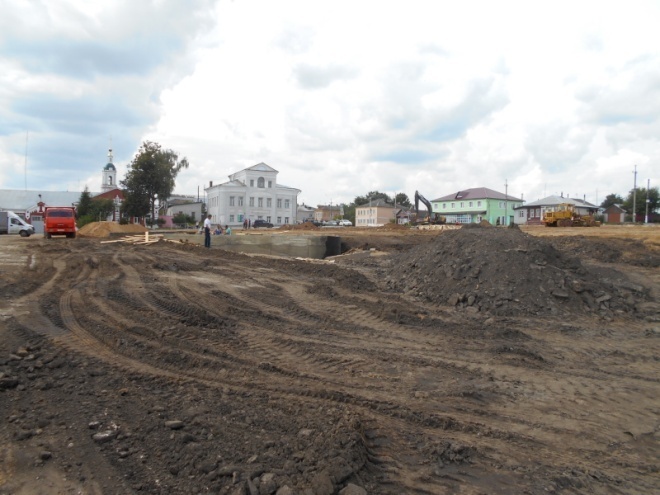 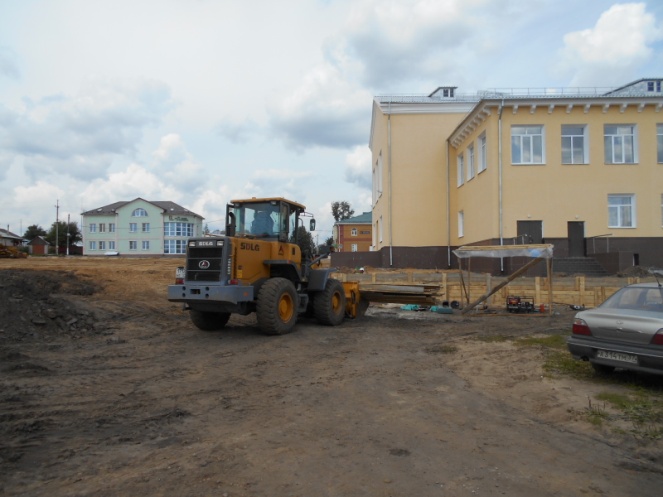 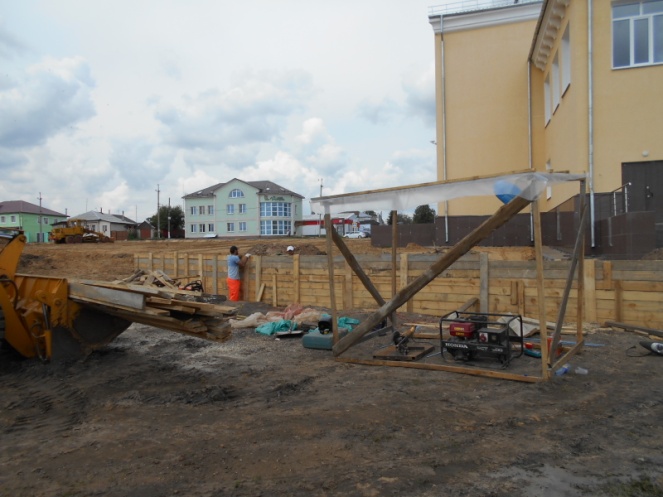 Фото  от 16.07.2019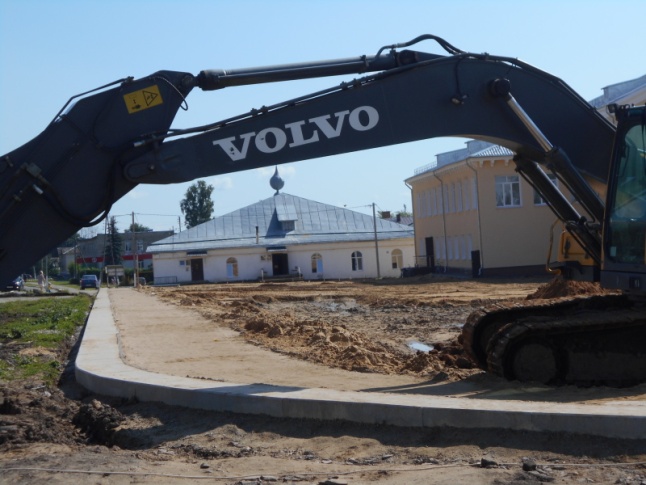 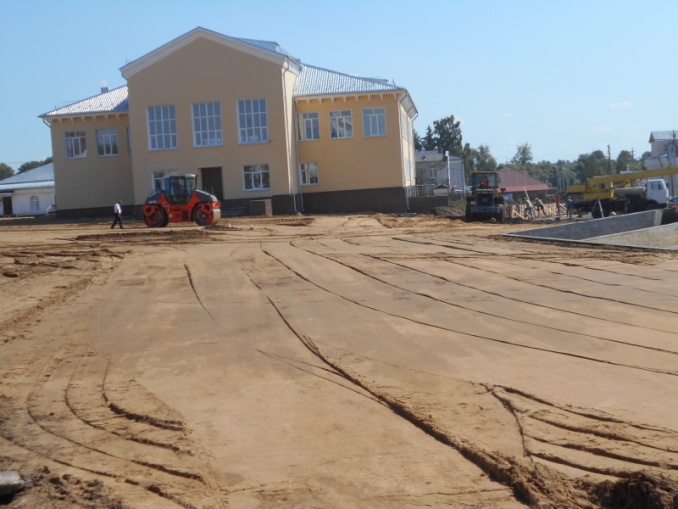 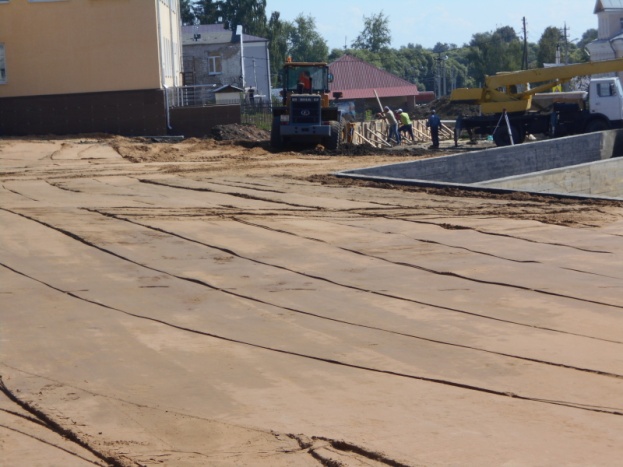 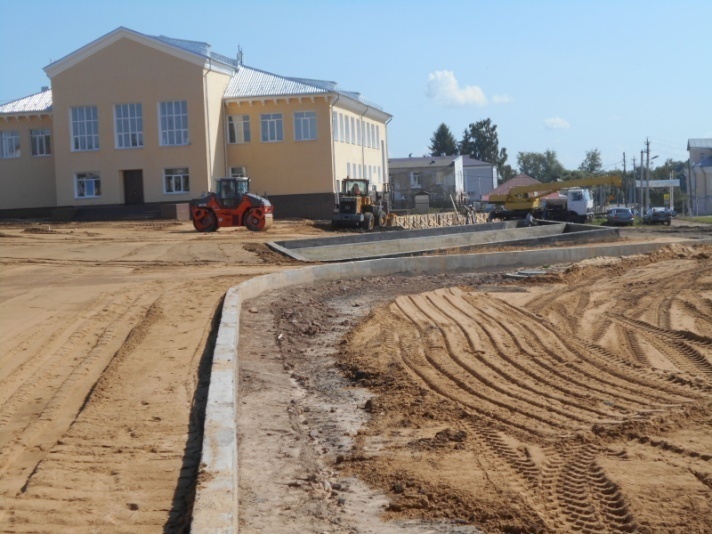 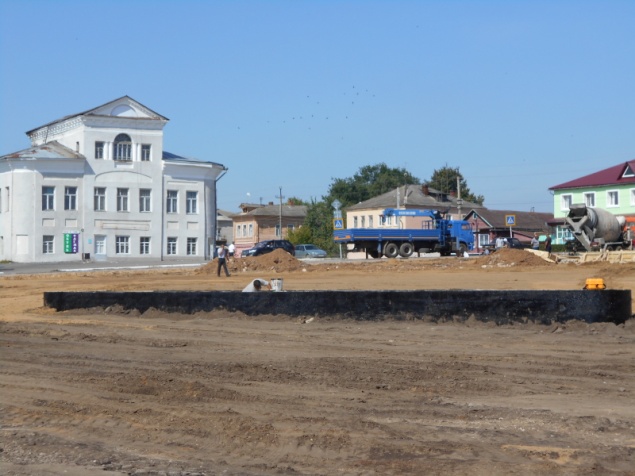 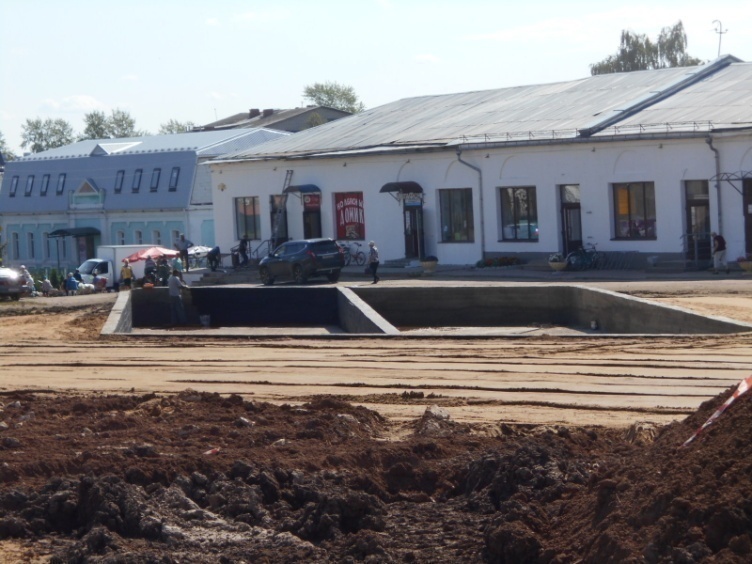 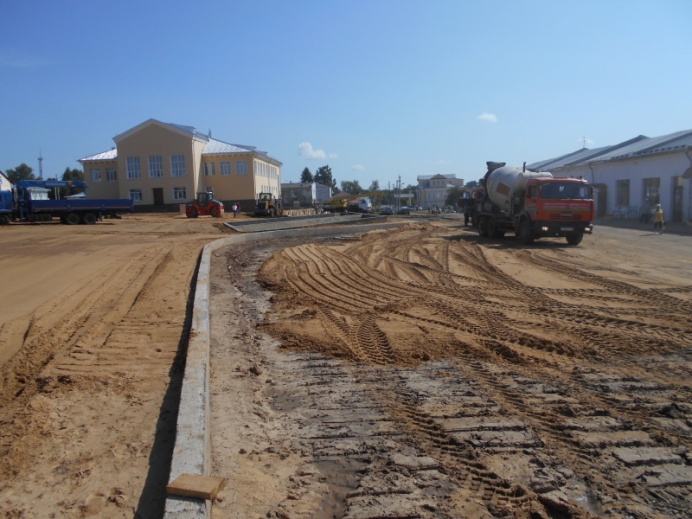 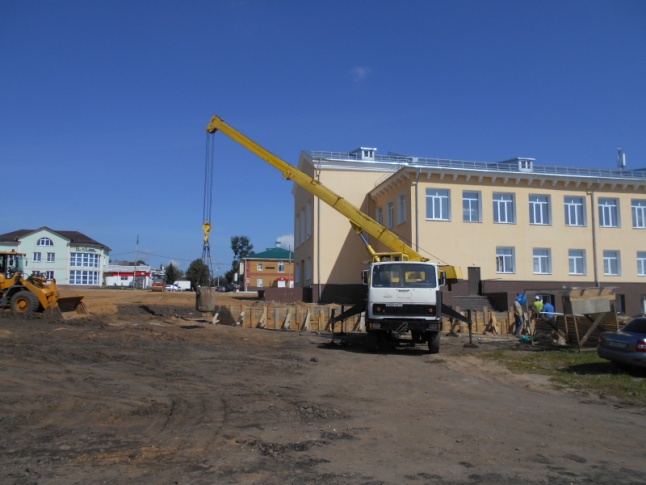 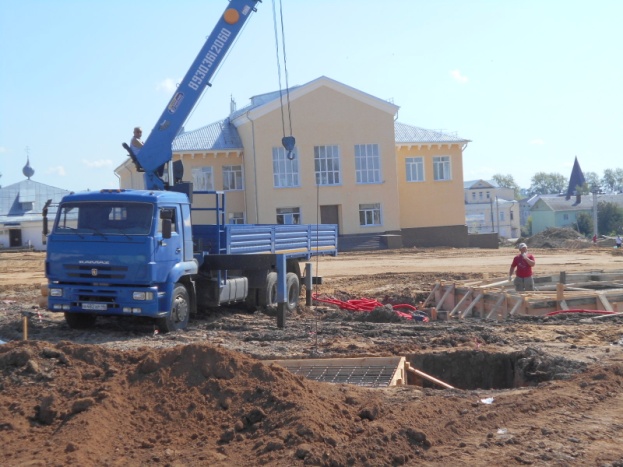 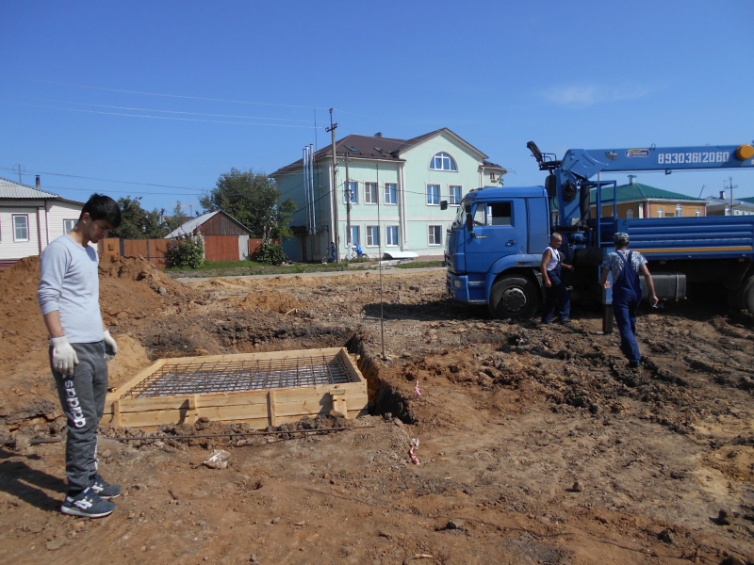 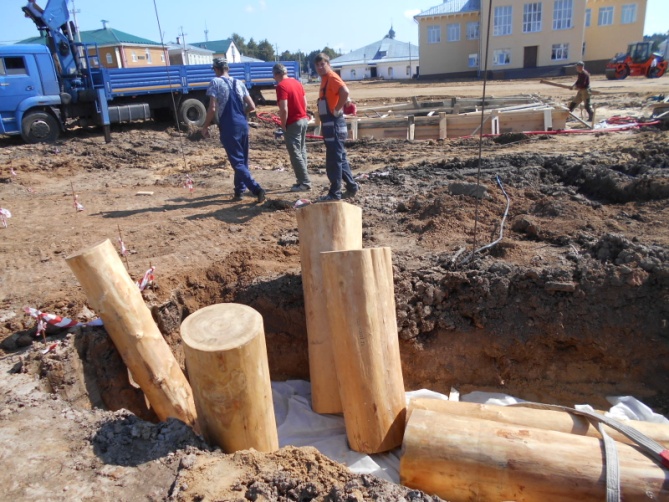 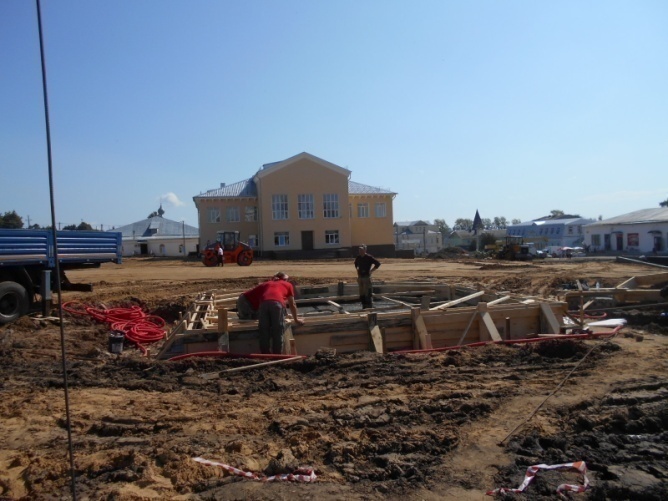 фото от 18.07.-19.07.2019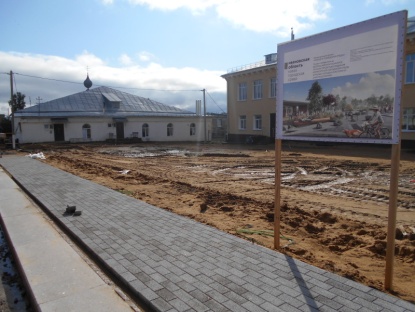 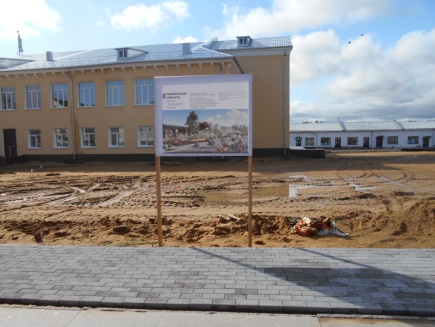 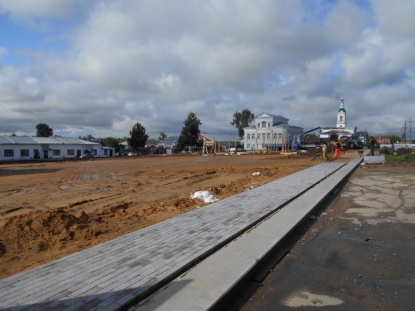 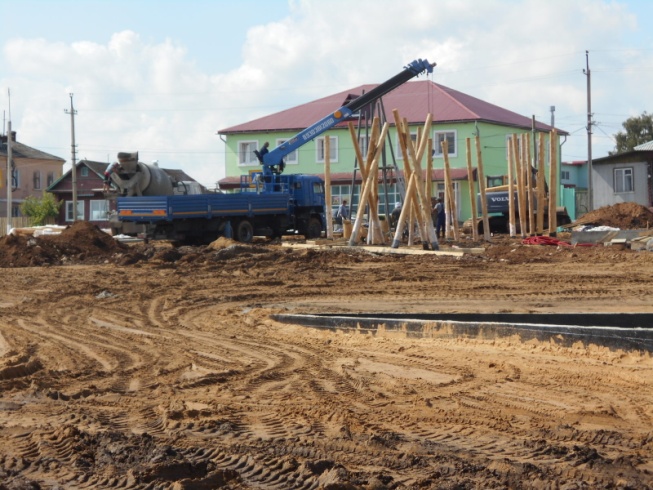 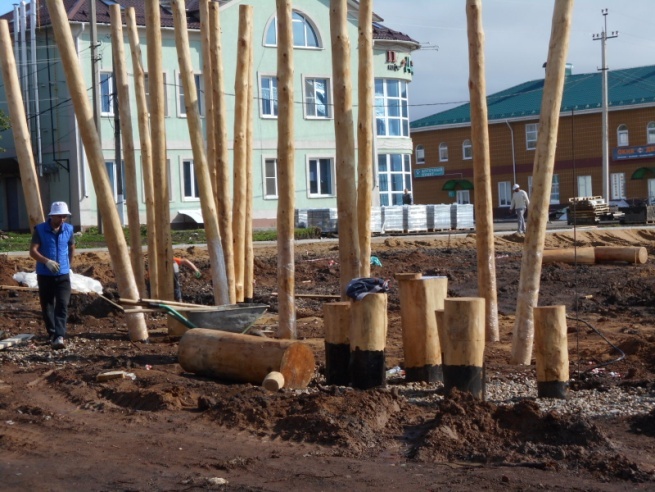 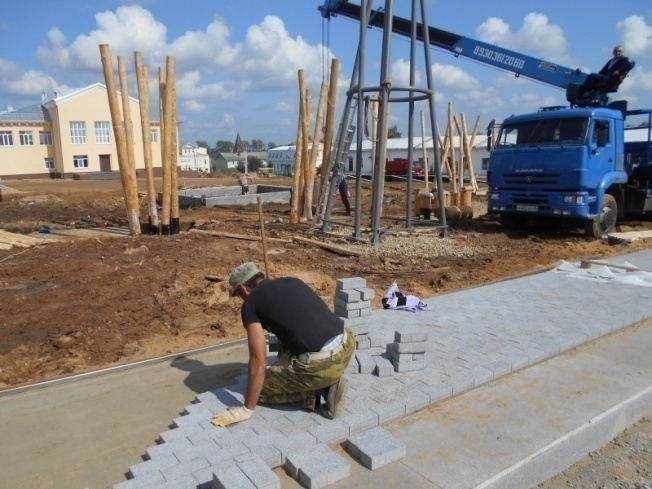 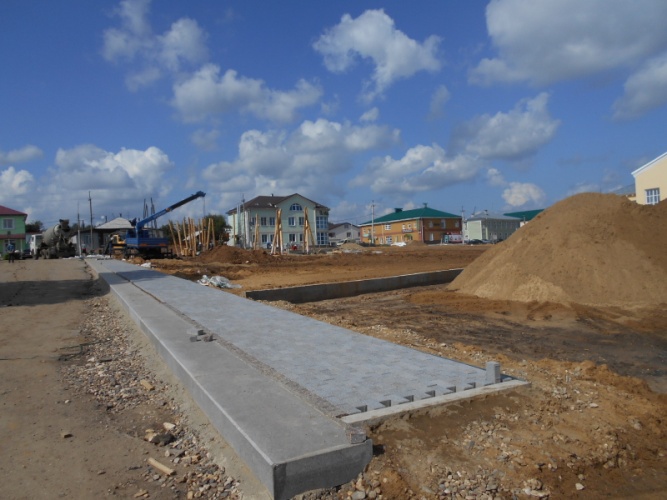 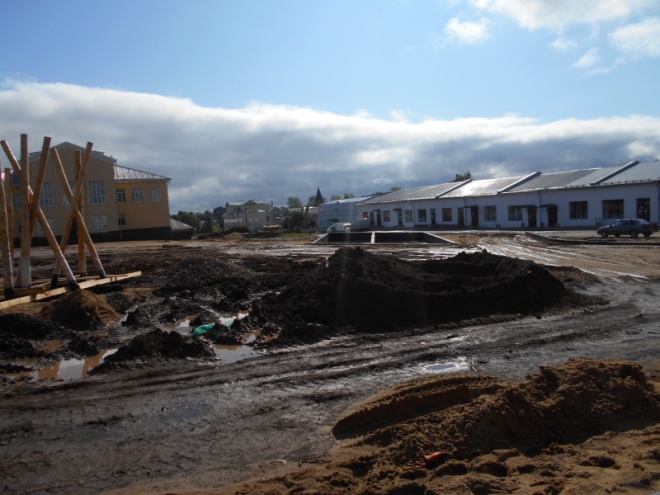 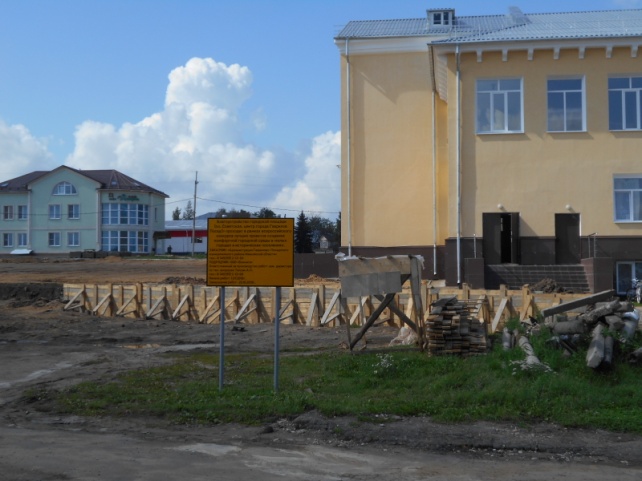 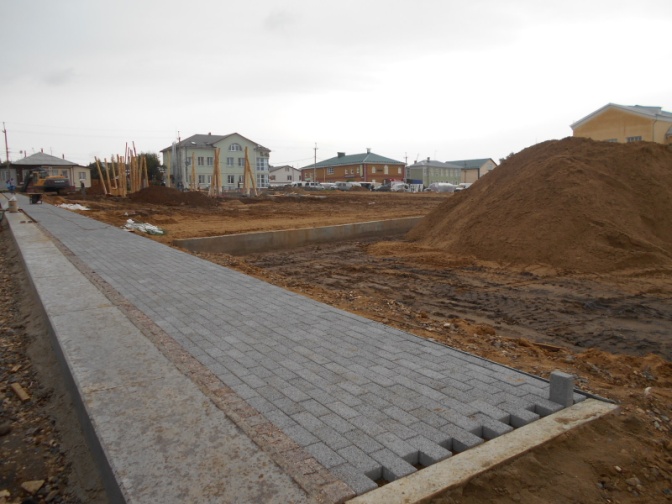 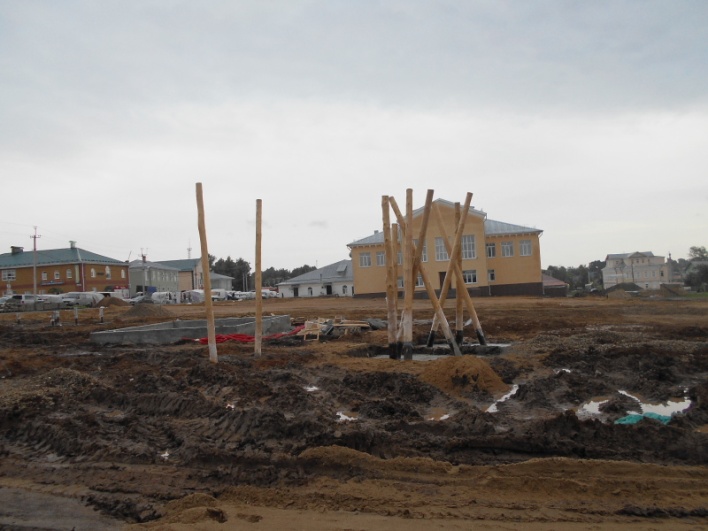 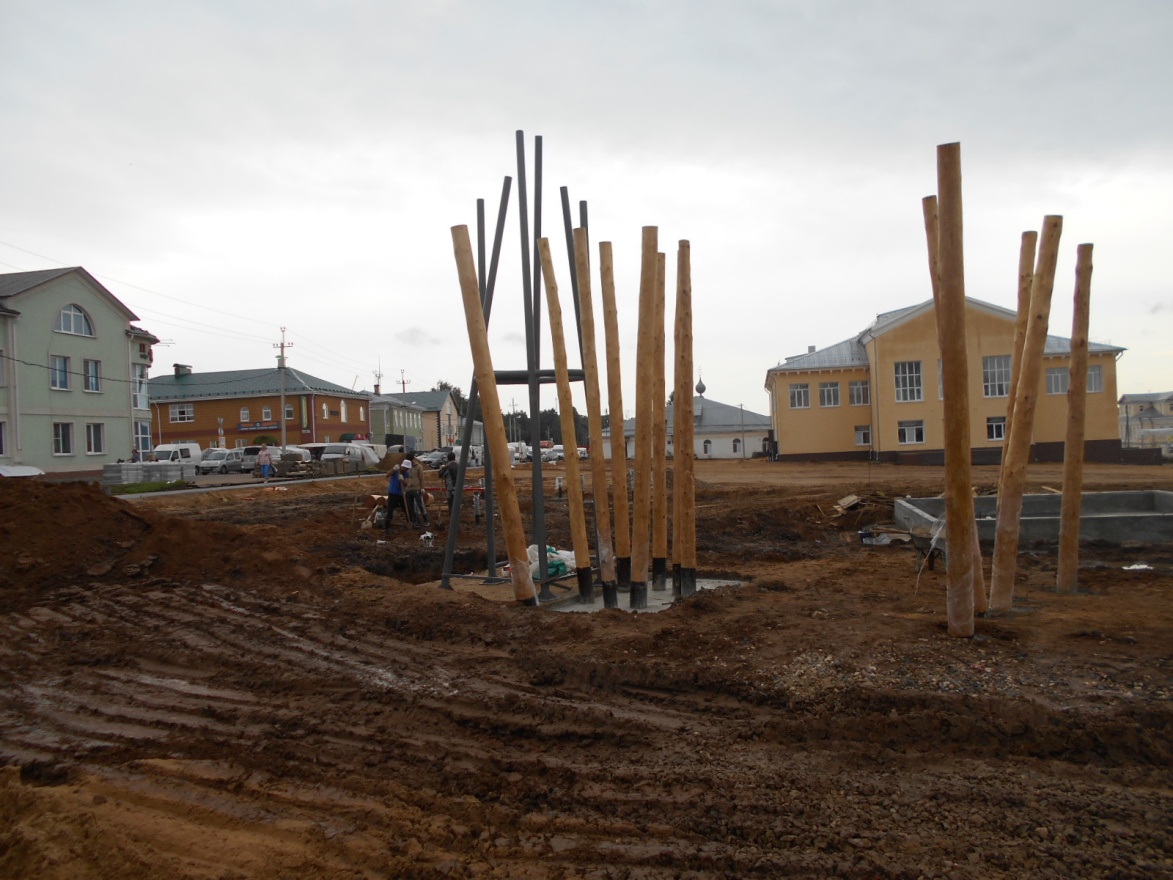 фото от 22.07.2019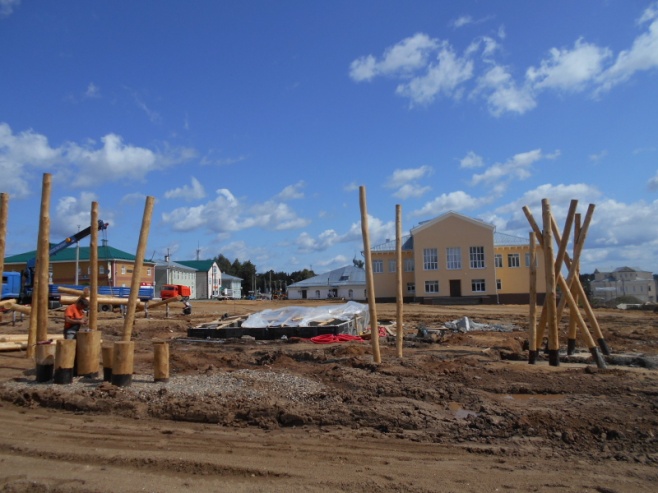 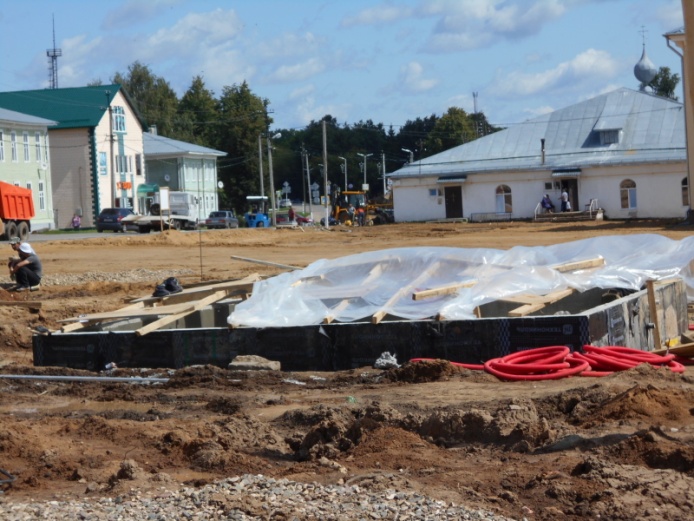 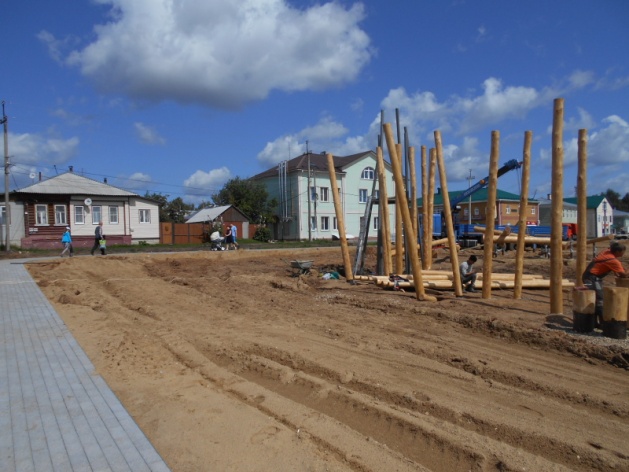 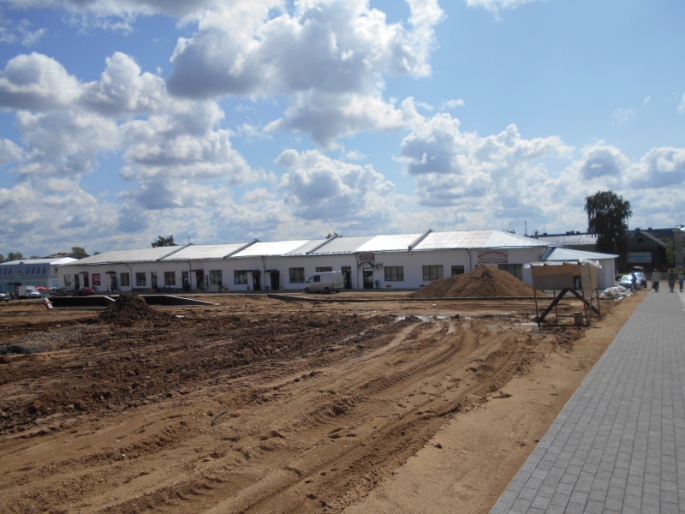 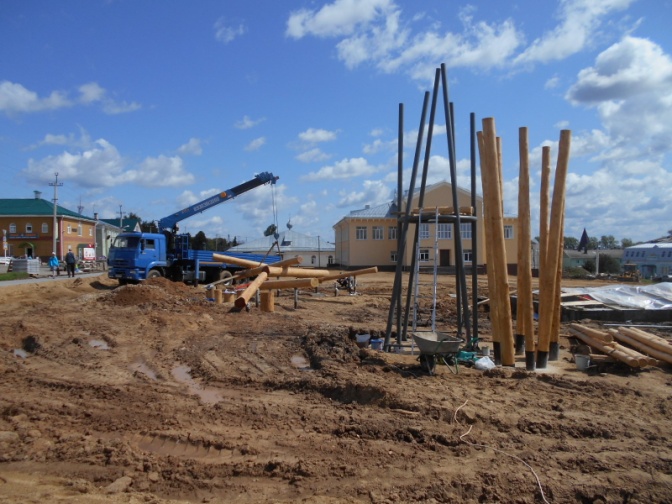 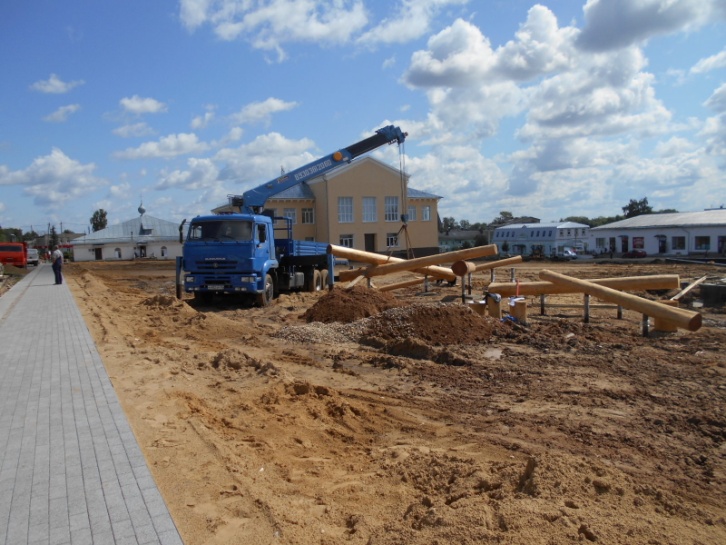 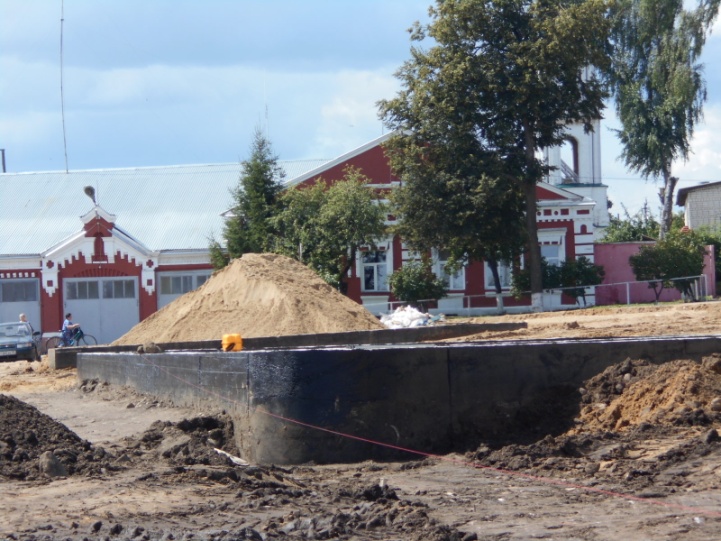 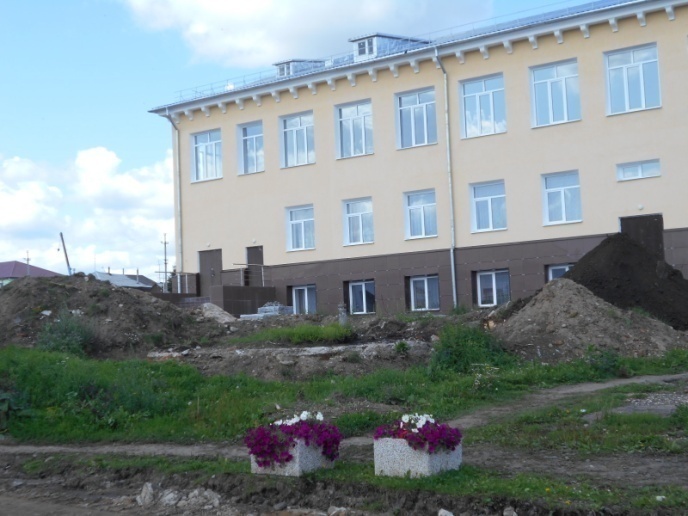 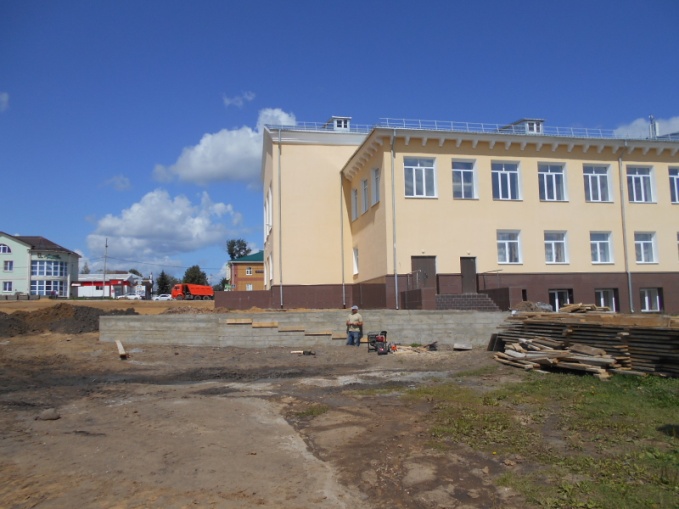 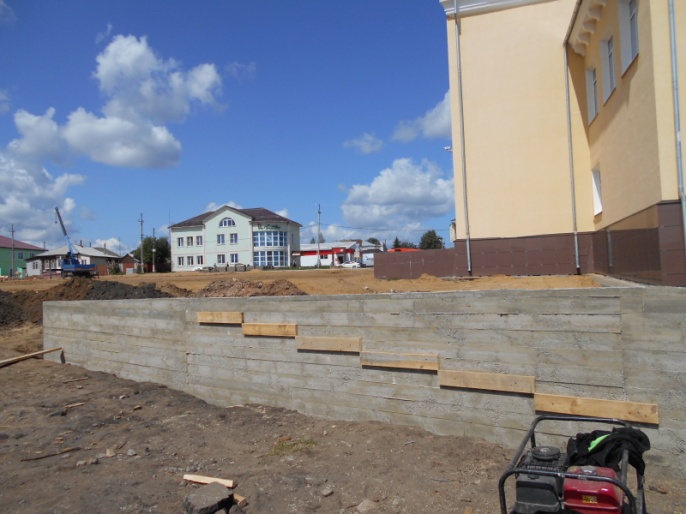 Фото от 23.07.2019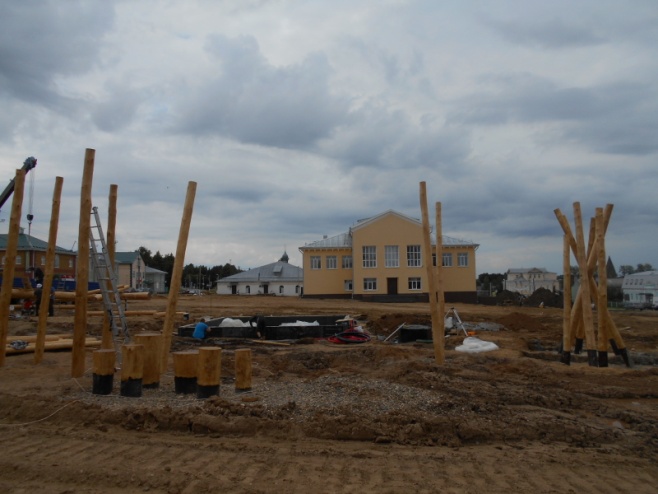 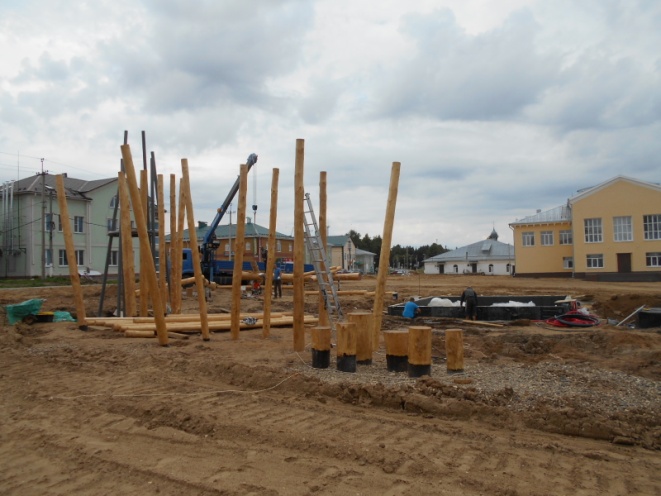 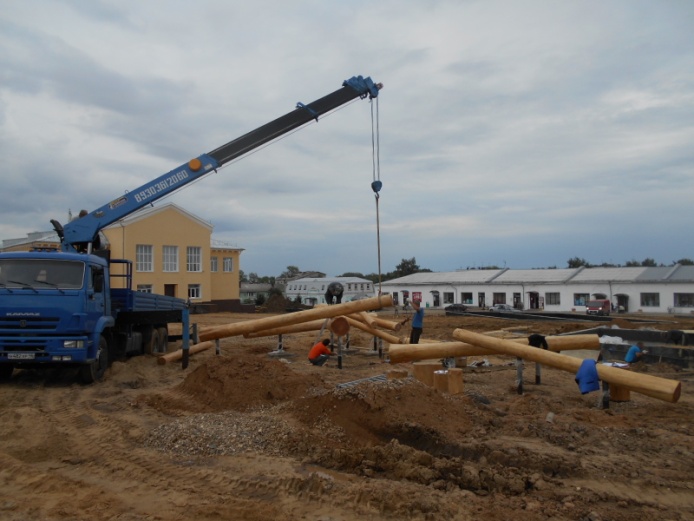 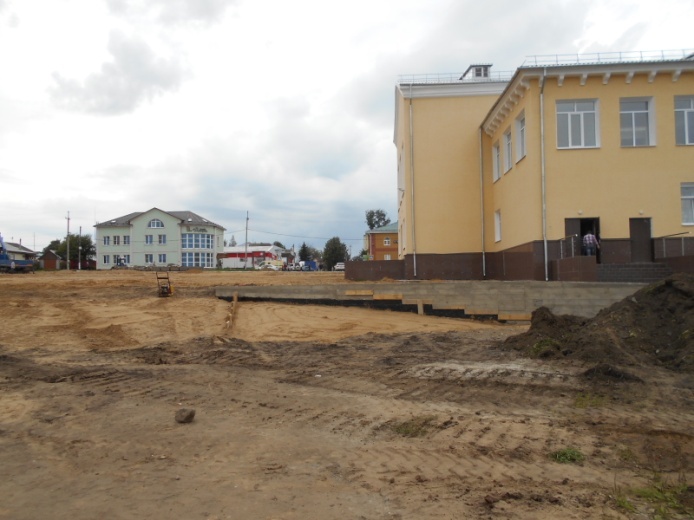 Фото  от 24.07.2019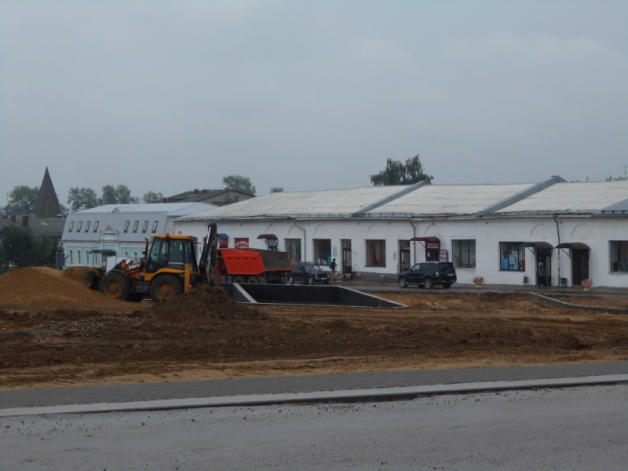 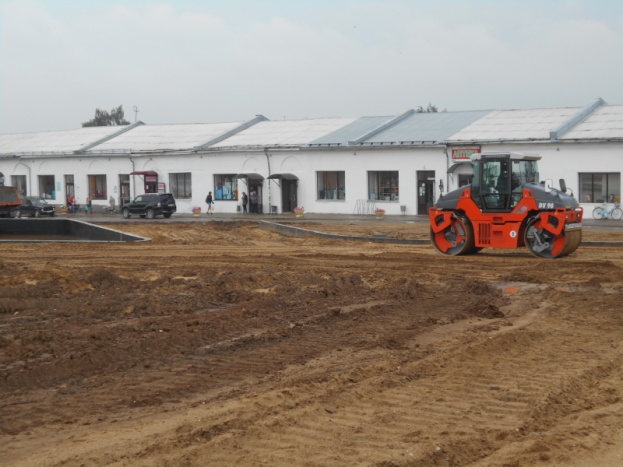 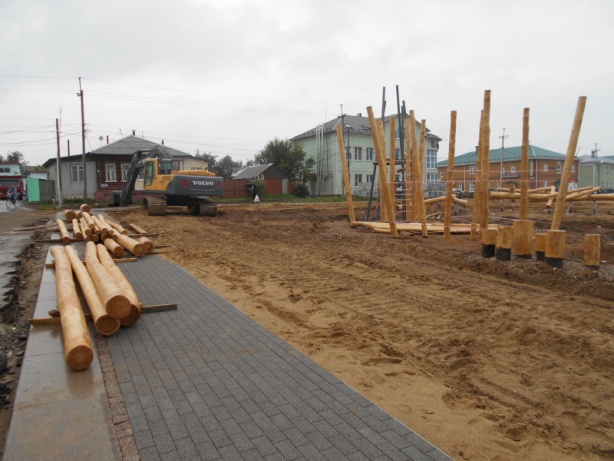 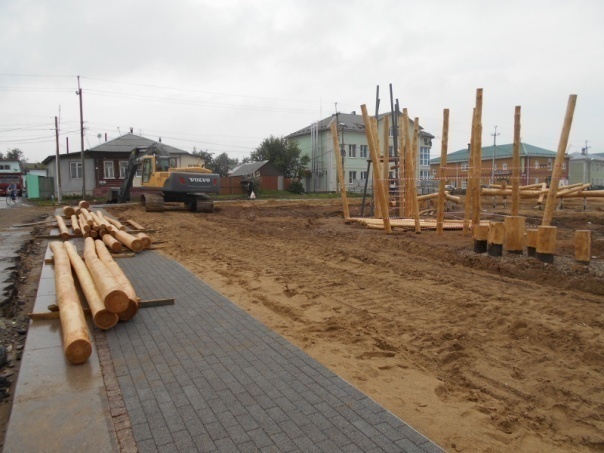 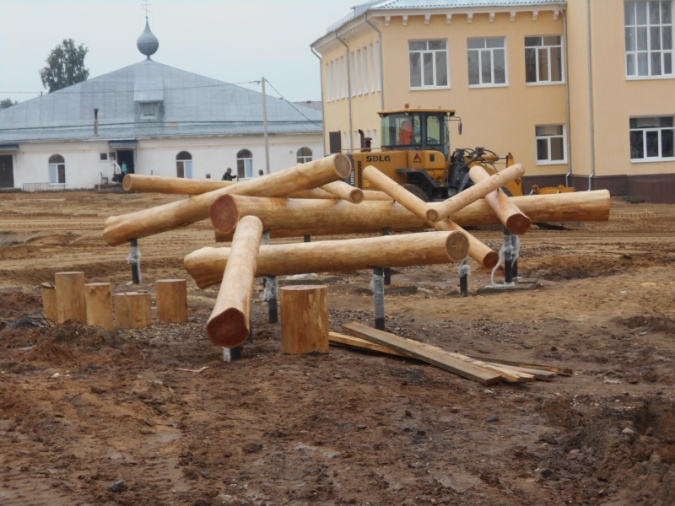 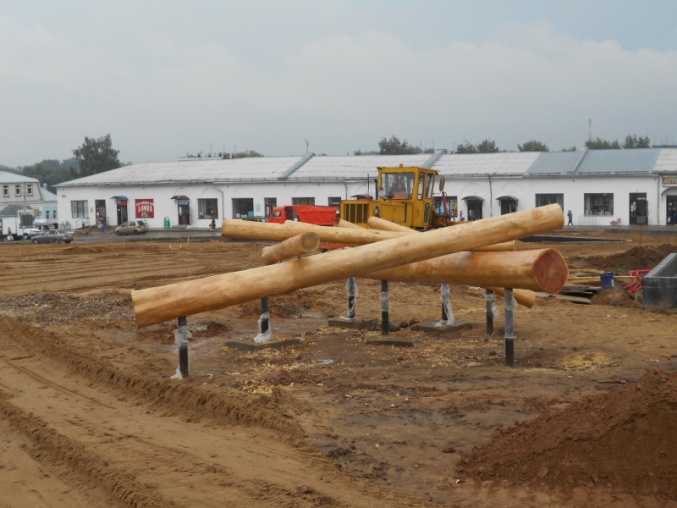 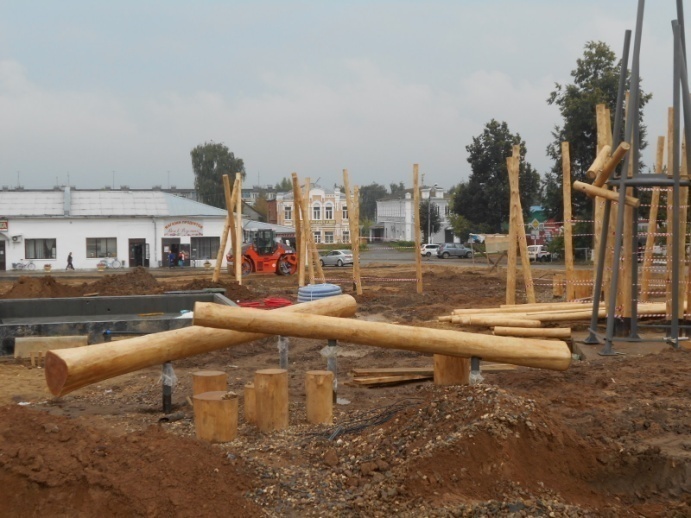 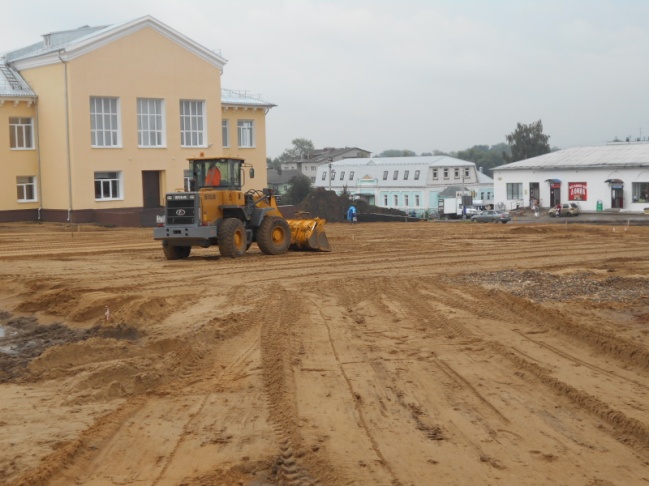 Фото от 25.07.2019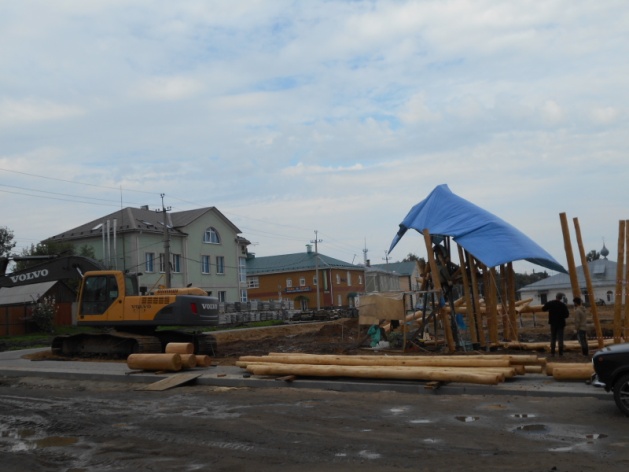 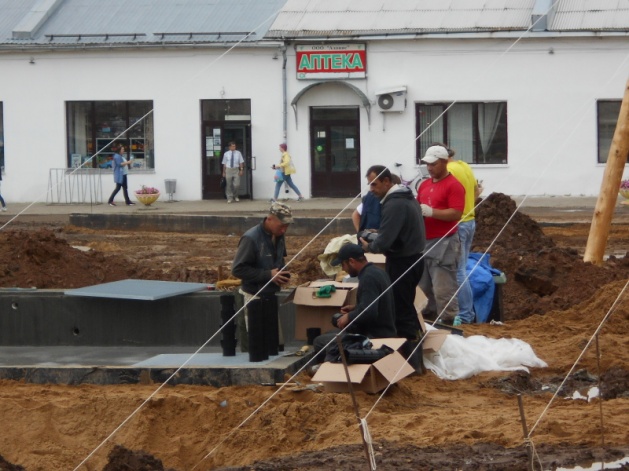 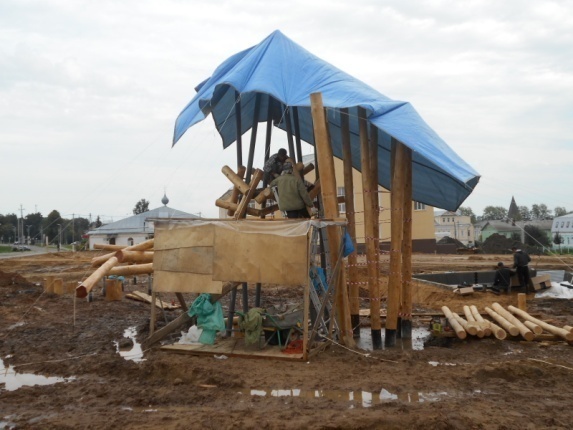 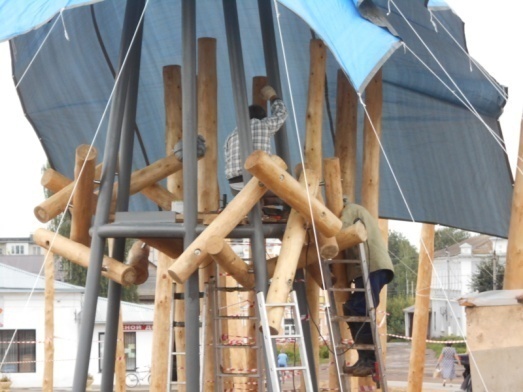 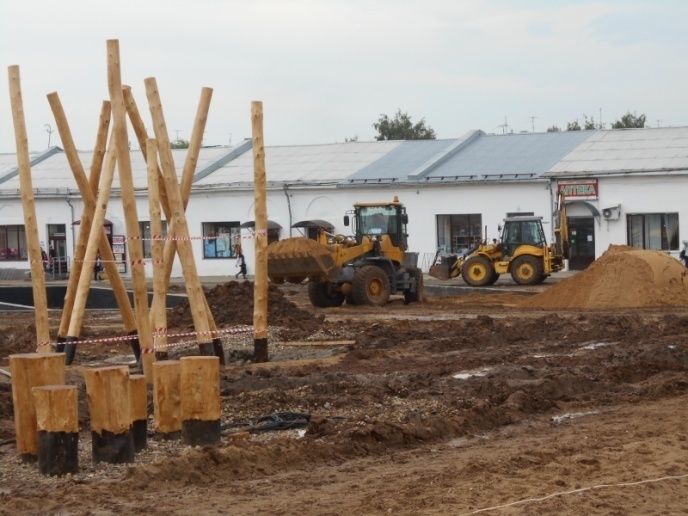 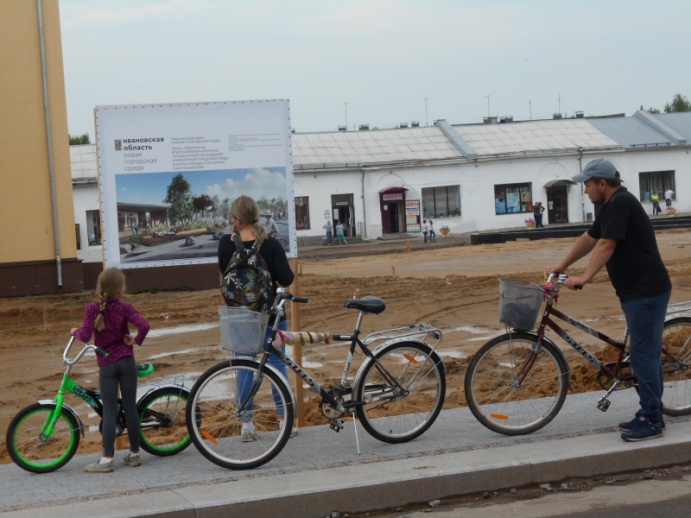 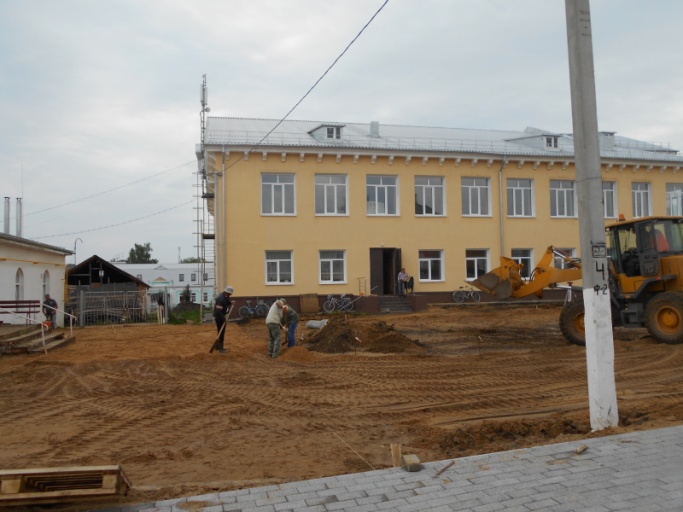 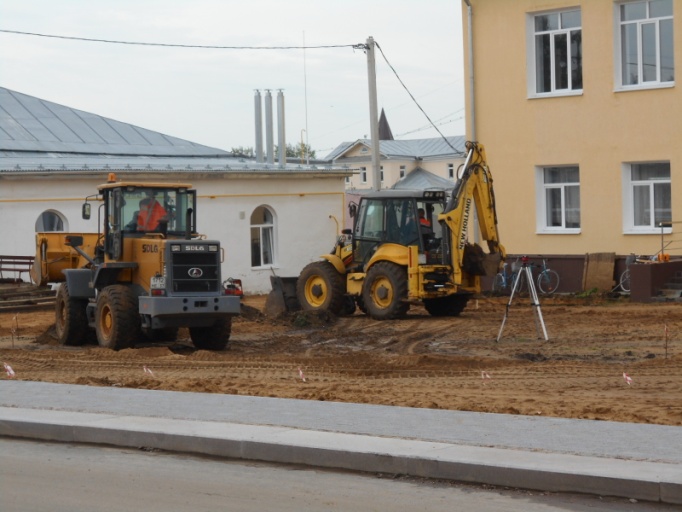 Фото от 26.07.2019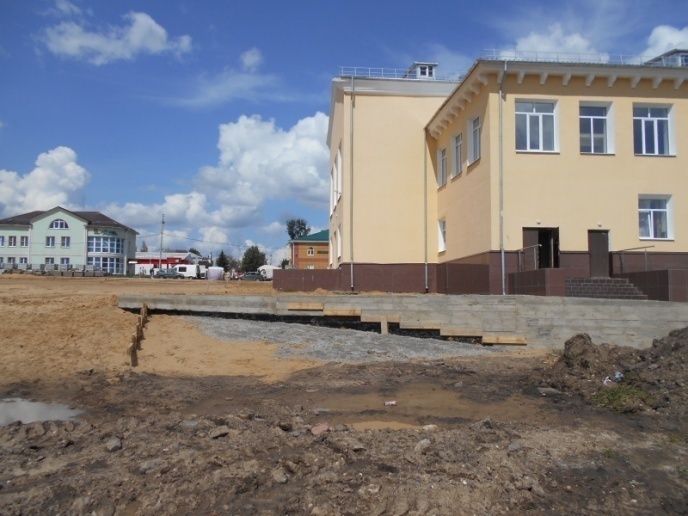 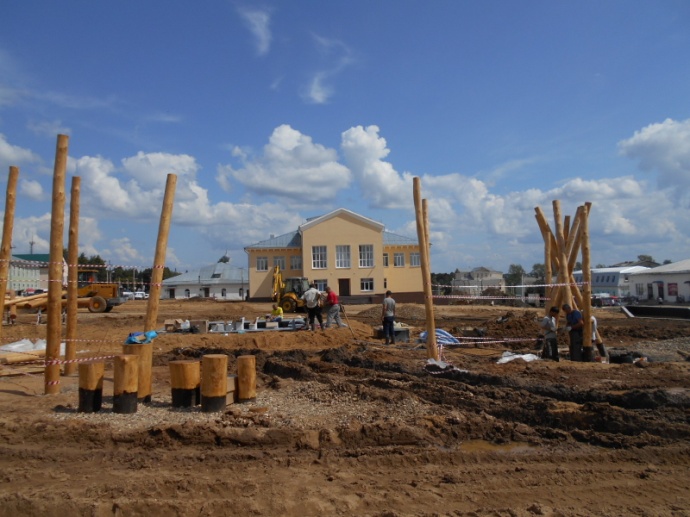 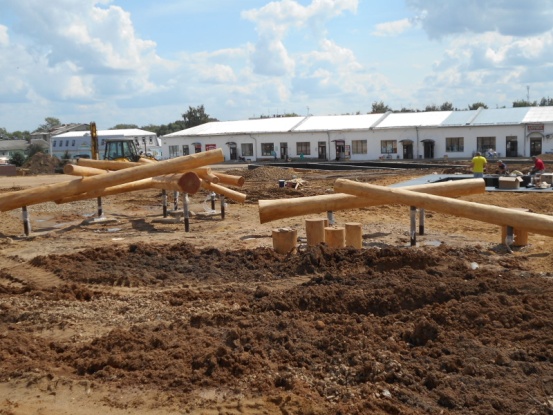 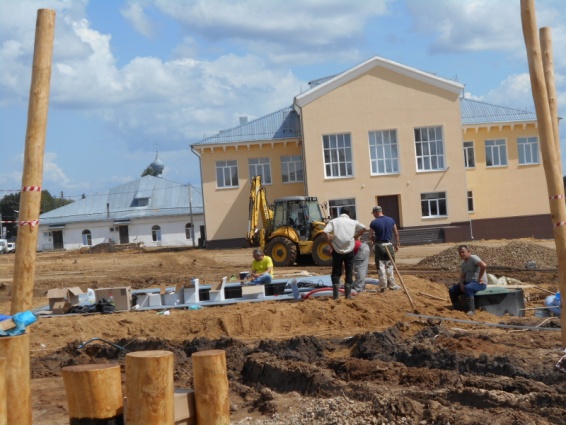 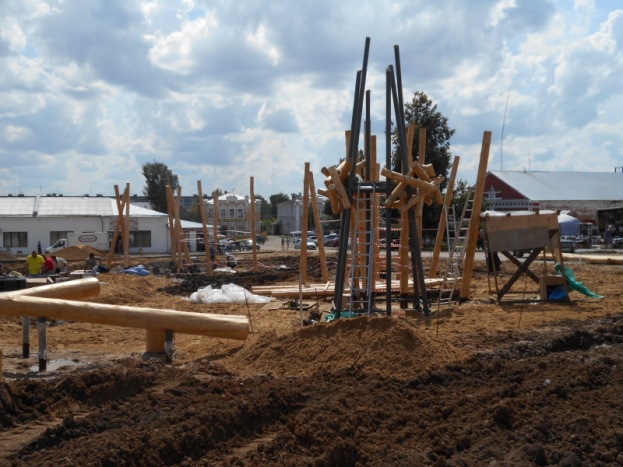 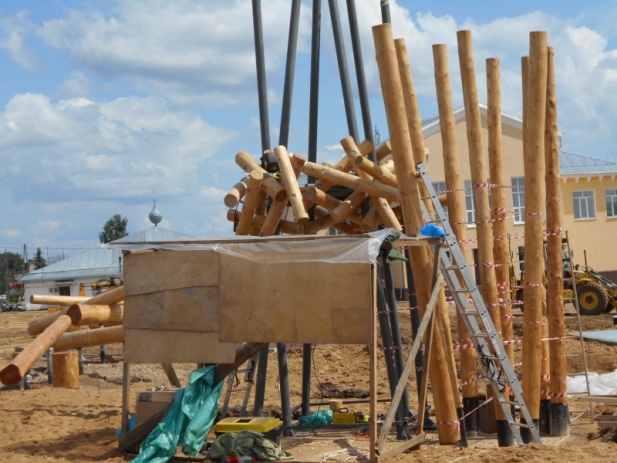 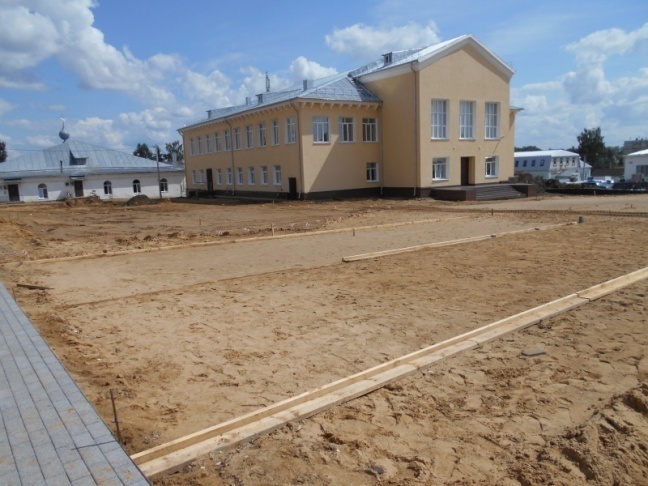 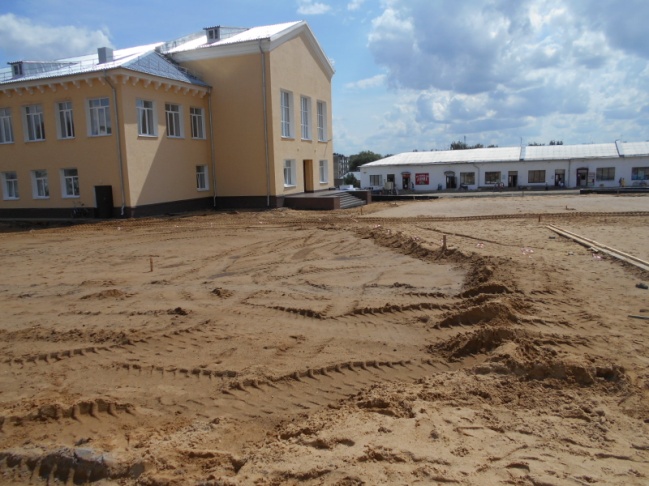 